JEGYZŐKÖNYVKészült: 2016. április 15-én, Tiszagyulaházán, Tiszagyulaháza Község Önkormányzata Képviselő-testületének, a Művelődési Házban megtartott rendkívüli, nyilvános Képviselő-testületi üléséről.Jelen vannak: 	Mikó Zoltán                         polgármester	Dobos Lászlóné	     	        alpolgármester	Szabó Sándorné		        képviselő	Megyesi Elemér		        képviselőIgazoltan távol:	Tóth Péter Benjámin	        képviselőMeghívottak:Az ülés teljes időtartamára:Maginé dr. Csirke Erzsébet      aljegyző	Mészárosné Szincsák Mária     jegyzőkönyvvezetőMikó Zoltán polgármester: Sok szeretettel köszönti a megjelenteket a Képviselő-testületi ülésen. Megállapítja, hogy a képviselő-testület határozatképes, jelen van 4 fő megválasztott képviselő, igazoltan hiányzik 1 fő.Mikó Zoltán polgármester: Elmondja, hogy a mai ülésről hangfelvétel és jegyzőkönyv készül, melynek vezetésével Mészárosné Szincsák Máriát bízza meg. Javaslatot tesz a meghívóban szereplő napirendi pontok tárgyalására, az alábbi módosítással:Javasolt napirendi pontok:Előterjesztés a 2016. évi közbeszerzési terv módosításáraElőadó: Mikó Zoltán polgármesterElőterjesztés: írásosElőterjesztés a közbeszerzési szabályzat elfogadására.              Előadó: Mikó Zoltán polgármesterElőterjesztés: írásosElőterjesztés a Tiszagyulaháza Aprajafalva Óvoda felújításának kivitelezéséhez közbeszerzés lebonyolításáról szóló megbízásról.Előadó: Mikó Zoltán polgármesterElőterjesztés: írásosElőterjesztés a Tiszagyulaháza Aprajafalva Óvoda felújításának kivitelezésére közbeszerzés kiírásáról.Előadó: Mikó Zoltán polgármesterElőterjesztés: írásosElőterjesztés a bíráló bizottság létrehozására.Előadó: Mikó Zoltán polgármesterElőterjesztés: írásosElőterjesztés  a Hajdúsági Hulladékgazdálkodási Szolgáltató Nonprofit Kft. társasági szerződésének módosítására.Előadó: Mikó Zoltán polgármesterElőterjesztés: írásosElőterjesztés a TOP, helyi gazdaság fejlesztésére.Előadó: Mikó Zoltán polgármesterElőterjesztés: írásosKülönfélék      Előadó: Mikó Zoltán polgármester      Előterjesztés: írásosA Képviselő-testület 4 igen szavazattal, ellenszavazat és tartózkodás nélkül (a szavazásban 4 fő vett részt) – elfogadta a módosított napirendi pontok tárgyalását.1./Előterjesztés a 2016. évi közbeszerzési terv módosítására.Előadó: Mikó Zoltán polgármesterMikó Zoltán polgármester: Felkéri Maginé Dr. Csirke Erzsébet aljegyző asszonyt tegye meg szóbeli kiegészítését.Maginé Dr. Csirke Erzsébet aljegyző: Elmondja, hogy amikor a márciusi testületi ülésen elfogadták a közbeszerzési tervet, előre vetítették, hogy nem sikerült a szakértőtől beszerezni a tervet. Most küldte meg és szavaznia kell a képviselő-testületnek róla, mert indítani kell az óvoda pályázat közbeszerzését.Képviselő részéről kérdés, hozzászólás nem hangzott el.Mikó Zoltán polgármester: Szavazásra bocsátja az előterjesztés határozati javaslatát. Felkéri a képviselő-testületet, hogy aki egyetért a 2016. évi közbeszerzési terv módosításáról szóló határozati javaslattal, kézfelnyújtással szavazzon:A képviselő-testület a 2016. évi közbeszerzési terv módosításáról szóló határozatot 4 igen szavazattal (a szavazásban 4 fő vett részt) elfogadta, és az alábbi határozatot hozta:Tiszagyulaháza Község ÖnkormányzataKépviselő-testületének14/2016. (IV.15.) számú határozataaz Önkormányzat 2016. évi közbeszerzési tervének módosításárólTiszagyulaháza Község Önkormányzata Képviselő-testülete az Ön kormányzat 2016. évi közbeszerzési tervét a határozat melléklete szerint módosítja.Felkéri a polgármestert, hogy gondoskodjon a módosított közbeszerzési terv közzétételéről.Határidő: azonnal                                                 Felelős: Mikó Zoltán polgármester14/2016.(IV.15.) számú Határozat 1. sz. mellékleteTiszagyulaháza Közbeszerzési Terve 2016.Tiszagyulaháza, 2016. április 15.Mikó Zoltánpolgármester2./Előterjesztés a közbeszerzési szabályzat elfogadásáraElőadó: Mikó Zoltán polgármesterMikó Zoltán polgármester: Megkéri aljegyző asszonyt, hogy tegye meg szóbeli kiegészítését az előterjesztéshez.Maginé dr. Csirke Erzsébet aljegyző: Elmondja, hogy a közbeszerzési törvény változása miatt új szabályzatra volt szükség. A testület dönt a közbeszerzés indításáról, a bíráló bizottságról, a pályázat elbírálásáról. Tehát a testület mindenről értesülni fog, ami a közbeszerzéssel kapcsolatban történik. A szabályzat tartalmazza, hogy szakértőt vehetnek igénybe. Ettől függetlenül az eljárás ugyanúgy fog lezajlani, mint az eddigiekben is történt.Szabó Sándorné képviselő: A bíráló bizottságról kérdezné, kik lehetnek a tagjai? Önkormányzati alkalmazottak, vagy egyéb külsős tag is lehet?Mikó Zoltán polgármester: Válaszában elmondja, hogy a jelenlegi eljárásban akár képviselő is lehet tag, vagy egyéb külső szakember, aki műszaki végzettségű, vagy óvoda pedagógus. Maginé Dr. Csirke Erzsébet aljegyző: Elmondja, hogy a pályázatnak a fajtájától függően kell szakembert választani. Jó lenne, ha minden a pályázathoz kapcsolódó szakma képviselve lenne a bizottságban.Képviselő részéről több kérdés, hozzászólás nem hangzott el.Mikó Zoltán polgármester: Szavazásra bocsátja az előterjesztés határozati javaslatát. Felkéri a képviselő-testületet, hogy aki egyetért a közbeszerzési szabályzatról szóló határozati javaslattal, kézfelnyújtással szavazzon.A képviselő-testület a közbeszerzési szabályzatról szóló határozatot 4 igen szavazattal (a szavazásban 4 fő vett részt) elfogadta, és az alábbi határozatot hozta:Tiszagyulaháza Község ÖnkormányzataKépviselő-testületének15/2016. (IV.15.) számú határozataközbeszerzési szabályzat elfogadásárólTiszagyulaháza Község Önkormányzata Képviselő-testülete a közbeszerzésekről szóló 2015. évi CXLIII. törvény 27.§-ában foglaltak szerint az Önkormányzat közbeszerzési szabályzatát a határozat melléklete szerinti tartalommal elfogadja.Felkéri Mikó Zoltán polgármestert a szabályzat honlapon történő közzétételére.Határidő: azonnal                                                 Felelős: Mikó Zoltán polgármester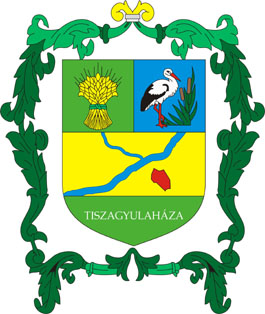 Tiszagyulaháza Község ÖnkormányzataKözbeszerzési Szabályzata2016.TISZAGYULAHÁZA KÖZSÉG ÖNKORMÁNYZATAKÖZBESZERZÉSI SZABÁLYZATAA Tiszagyulaháza Község Önkormányzata a közpénzek hatékony felhasználásának átláthatósága és nyilvános ellenőrizhetőségének biztosítása, továbbá a közbeszerzések során a tisztességes verseny feltételeinek megteremtése érdekében a közbeszerzésekről szóló 2015. évi CXLIII. törvény (a továbbiakban: Kbt.) 27. §-ában meghatározott kötelezettségének eleget téve a közbeszerzési eljárások rendjéről az alábbi szabályzatot (a továbbiakban: Szabályzat) alkotja:I. FEJEZETÁLTALÁNOS RÉSZ1. A Szabályzat hatálya:A Szabályzat hatálya kiterjed Tiszagyulaháza Község Önkormányzata (a továbbiakban: Önkormányzat) Kbt. hatálya alá tartozó árubeszerzéseire, szolgáltatás megrendeléseire, építési beruházásaira, valamint építési és szolgáltatási koncesszióira, illetőleg tervpályázati eljárásaira (együttesen: közbeszerzések). 2. A Szabályzat személyi hatálya, az eljárás résztvevői: 2.1. Döntéshozó: Tiszagyulaháza Község Önkormányzat Képviselő-testülete (továbbiakban: Képviselő-testület).2.2. A közbeszerzési eljárás előkészítője és lefolytatója: a Polgármester előterjesztése alapján a Képviselő-testület, valamint a Bíráló Bizottság. 2.3. Közreműködő: a Kbt.-ben meghatározott esetekben a közbeszerzési eljárások előkészítésében és lefolytatásában egyes jogok gyakorlására és kötelezettségek teljesítésére bevont más külső személy vagy szervezet, beleértve a felelős akkreditált közbeszerzési szaktanácsadót is.Az ajánlatkérő nevében eljáró, az eljárásba bevont, vagy a döntéshozó személy/eknek írásban nyilatkozniuk kell arról, hogy személyükben nem állnak fenn a Kbt. 25. §-a szerinti összeférhetetlenségi okok.I. FEJEZETA KÖZBESZERZÉSEKKEL KAPCSOLATOS FELADATOK, FELELŐSSÉGI REND1. Éves statisztikai összegezésA Képviselő-testület az Önkormányzat éves beszerzéseiről külön jogszabályban meghatározott minta szerint éves statisztikai összegezést köteles elfogadni, amelyet legkésőbb a külön jogszabályban meghatározott határidő lejártáig kell megküldenie a Közbeszerzési Hatóságnak.2. Éves összesített közbeszerzési tervA Képviselő-testület a költségvetési év elején, legkésőbb március 31. napjáig éves összesített közbeszerzési tervet (a továbbiakban: közbeszerzési terv) köteles készíteni az Önkormányzat adott évre tervezett közbeszerzéseiről. A közbeszerzési tervet az Önkormányzatnak legalább öt évig meg kell őriznie. A közbeszerzési terv nyilvános. A közbeszerzési tervet, valamint annak módosítását (módosításait) a Közbeszerzési Hatóság által működtetett Közbeszerzési Adatbázisban közzé kell tenni (amennyiben a Közbeszerzési Adatbázisban való közzététel nem lehetséges, a közbeszerzési tervet az Önkormányzat honlapján kell közzétenni). A közbeszerzési terv elkészítése előtt az Önkormányzat indíthat közbeszerzési eljárást, amelyet a tervben szintén megfelelően szerepeltetni kell. A közbeszerzési terv nem vonja maga után az abban megadott közbeszerzésre vonatkozó eljárás lefolytatásának kötelezettségét. Az Önkormányzat a közbeszerzési tervben nem szereplő közbeszerzésre vagy a tervben foglaltakhoz képest módosított közbeszerzésre vonatkozó eljárást is lefolytathatja. Ezekben az esetekben a közbeszerzési tervet módosítani kell az ilyen igény vagy egyéb változás felmerülésekor, megadva a módosítás indokát is. A közbeszerzési terv elfogadásáról és módosításáról a Képviselő-testület valamint annak közzétételéről a Polgármester gondoskodik. A Polgármester köteles továbbá gondoskodni a közbeszerzési terv naprakész vezetéséről és nyilvánosságáról, az éves költségvetés keretszámai, a Kbt. előírásai és a tervezett közbeszerzési eljárások összhangja szempontjából történő felülvizsgálatáról. 3. A közbeszerzési eljárás résztvevőinek feladatai 3.1. A Képviselő-testület feladatai:- az éves összesített közbeszerzési terv és a közbeszerzési szabályzat jóváhagyása;- a közbeszerzési szabályzat módosítása;- az ajánlati/ eljárást megindító /részvételi felhívás, valamint módosításának jóváhagyása, továbbá a Kbt. 113. § szerinti, Közbeszerzési Hatóság részére küldendő összefoglaló tájékoztatás elfogadása;- hirdetmény nélküli eljárások esetében az ajánlattételre felkérésre kerülő gazdasági szereplőkre vonatkozó javaslattétel az összeférhetetlenségi szabályok figyelembe vételével;- a közbeszerzési dokumentumok elkészítésében közreműködő alkalmazottak, szakértőként (felelős akkreditált közbeszerzési szaktanácsadó, közbeszerzési tanácsadó, ügyvéd, szakértő, lebonyolító) megbízott személyek vagy gazdálkodó szervezetek megbízása;- a bírálóbizottsági tagok kijelölése;- a közbeszerzési dokumentum elfogadása;- a Polgármester előterjesztése és javaslata alapján a közbeszerzés becsült értékének meghatározása a Kbt. 16-20. §-ai alapján, figyelemmel a Kbt. 28. § (2) bekezdésében foglaltakra, ezen belül különösen: a) beszerzés tárgyára vonatkozó indikatív ajánlatok vizsgálata, b) a beszerzés tárgyára vonatkozó, arra szakosodott szervezetek által végzett piackutatás eredménye, c) igazságügyi szakértő szakvéleménye, d) szakmai kamarák által ajánlott díjszabások, e) szakmai kamarák által előállított és karbantartott, megvalósítási értéken alapuló, részletes építési adatbázis, f) a Közbeszerzési Hatóság által kiadott árstatisztika, g) az ajánlatkérő korábbi, hasonló tárgyra irányuló szerződései elemzésének eredménye.- a közbeszerzési eljárást lezáró döntés meghozatala.3.2. A Polgármester feladatai:- a Képviselő-testület döntéseihez szükséges információk összeállítása, előterjesztése és a döntési javaslatok megfogalmazása; tárgyalásos eljárásokban a tárgyalás lefolytatása;- a Kbt. 43. § (1) bekezdésében foglalt adatoknak, információknak, hirdetményeknek a Közbeszerzési Hatóság által működtetett Közbeszerzési Adatbázisban való közzététele (amennyiben a Közbeszerzési Adatbázisban való közzététel valamely okból nem lehetséges, az Önkormányzat saját honlapján való közzététele);- az iratok, dokumentumok nyilvántartása, gondos őrzésének megszervezése;3.3. Bírálóbizottság tagjai és feladatai: Az Önkormányzat a beérkezett ajánlatok elbírálására legalább (három) 3 tagú Bírálóbizottságot hoz létre, mely írásbeli szakvéleményt és döntési javaslatot készít a közbeszerzési eljárást lezáró döntést meghozó Képviselő-testület részére. A Bírálóbizottsági tagokat az eljárás indításakor a Képviselő-testület jelöli ki, figyelemmel arra, hogy a Bírálóbizottság tagjainak megfelelő - a közbeszerzés tárgya szerinti szakmai, közbeszerzési, jogi és pénzügyi - szakértelemmel kell rendelkezniük. Építési beruházás esetén a Kbt. 27. § (3)-(4) bekezdése alkalmazásában a beszerzés tárgya szerinti szakértelemnek az építési beruházás tárgyában az adott szakterületen szerzett szakirányú felsőfokú végzettség fogadható el.A Bírálóbizottság üléséről jegyzőkönyv készül, amelynek - amennyiben az ajánlatkérő alkalmaz ilyet - részét képezhetik a tagok indokolással ellátott bírálati lapjai. A Bírálóbizottság határozatképes a tagok több mint felének - de legalább (három) 3 fő - jelenléte esetén. Minden tag egy szavazattal rendelkezik, az eljárásról szóló javaslatot nyílt szavazással kell meghozni. Döntést a tagok egyszerű többsége alapján lehet hozni.3.4. A Közreműködő feladatai:Az Önkormányzat a közbeszerzési eljárásokat – a Kbt. előírásai szerint, a megfelelő szakértelem biztosítása érdekében – külső közbeszerzési tanácsadó szervezet / személy bevonásával folytatja le.Feladatai:- az ajánlati/ eljárást megindító /részvételi felhívás elkészítése, egyeztetve a Polgármesterrel; - a közbeszerzési dokumentum összeállítása a Kbt. rendelkezései alapján (építési beruházás esetén különös tekintettel a mindenkor hatályos végrehajtási rendeletre és az építőipari kivitelezési tevékenységről szóló hatályos jogszabályban foglaltakra);- a Kbt. 113. §-ban foglaltak szerint megindítandó eljárásról szóló, jóváhagyott összefoglaló tájékoztatás megküldése a Közbeszerzési Hatóság részére;- a jóváhagyott felhívás feladása, vagy közvetlen megküldése az ajánlattételre felkért gazdasági szereplők és azon gazdasági szereplők részére, melyek az eljárás iránt érdeklődésüket a megadott határidőig jelezték;- a közbeszerzési dokumentum – amennyiben az releváns - a 2014-2020 programozási időszakban az egyes európai uniós alapokból származó támogatások felhasználásának rendjéről szóló hatályos jogszabályok szerinti minőségellenőrzésre történő benyújtása, ill. az észrevételeknek megfelelő dokumentáció elkészítése és jóváhagyatása;- a közbeszerzési dokumentum rendelkezésre bocsátása az érdeklődő gazdasági szereplők számára;- a gazdasági szereplők által feltett kérdések (kiegészítő tájékoztatás kérés) összegyűjtése - szakmai kérdésekben az Önkormányzat közbeszerzési műszaki leírást készítő szervezeti egységének bevonásával - a kérdések megválaszolása (kiegészítő tájékoztatás megadása);- az ajánlatok bontási eljárásának lebonyolítása, a bontási jegyzőkönyv elkészítése és megküldése;- a benyújtott ajánlatban vagy részvételi jelentkezésben található, hiányosságok, nem egyértelmű kijelentések, nyilatkozatok, igazolások tartalmának tisztázása érdekében hiánypótlási felhívás, felvilágosítás-kérés, indokolás-kérés elkészítése és megküldése ajánlattevők részére;- számítási hiba esetén, számítási hiba javításának megküldése ajánlattevők részére;- a beérkezett ajánlatok minősítése és értékelése (alkalmatlanság és érvénytelenség tárgyában javaslattétel a Bírálóbizottsági tagok és a Képviselő-testület részére);- az előzetes vitarendezési kérelmek megválaszolása a Kbt. 80. § (4) bekezdés szerint;- összegezés az eljárás eredményéről dokumentum elkészítése és megküldése az ajánlattevők részére;- az eljárás eredményéről szóló tájékoztató hirdetmény feladása;- az eljárás komplett dokumentálása;3.5. A felelős akkreditált közbeszerzési szaktanácsadó feladatai: A közbeszerzési eljárás előkészítése, illetőleg lefolytatása során a részben vagy egészben európai uniós forrásból megvalósuló, valamint árubeszerzés és szolgáltatás megrendelése esetén az uniós értékhatárt meghaladó, építési beruházás esetén az ötszázmillió forintot meghaladó értékű közbeszerzési eljárásba az Önkormányzat köteles felelős akkreditált közbeszerzési szaktanácsadót bevonni.A közbeszerzési eljárás lebonyolításában közreműködő felelős akkreditált közbeszerzési szaktanácsadó kötelezettségeit részletesen az Önkormányzat és a felelős akkreditált közbeszerzési szaktanácsadó között létrejövő Megbízási szerződés, valamint az irányadó jogszabályok tartalmazzák.III. FEJEZETA KÖZBESZERZÉSI ELJÁRÁSOK FOLYAMATA1. Az eljárások előkészítéseKözbeszerzési eljárás előkészítése: az adott közbeszerzési vagy koncessziós beszerzési eljárás megkezdéséhez szükséges cselekmények elvégzése, így különösen az adott közbeszerzéssel kapcsolatos helyzet- és piacfelmérés, előzetes piaci konzultáció, a közbeszerzés becsült értékének felmérése, a közbeszerzési dokumentumok előkészítése. 1.1. A közbeszerzési eljárást megindító ajánlati / részvételi felhívás – a szerződés megkötéséhez szükséges engedélyek megléte esetén – csak akkor tehető közzé, ha rendelkezésre áll a szerződés teljesítését biztosító anyagi fedezet, vagy az arra vonatkozó biztosíték, hogy a teljesítés időpontjában az anyagi fedezet rendelkezésre áll. 1.2. A Kbt. 53. § (6) bekezdése alapján feltételes közbeszerzés indítható akkor is, ha az Önkormányzat támogatásra irányuló igényt (pályázatot, projektjavaslatot, támogatási szerződés-módosítást vagy változás-bejelentést) nyújtott be vagy fog benyújtani - függetlenül attól, hogy sor került-e már a támogatás pályázati felhívásának megjelenésére - és az Önkormányzat a támogatásra irányuló igény el nem fogadását, vagy az igényeltnél kisebb összegben történő elfogadását olyan körülménynek tekinti, amely miatt az eljárást eredménytelenné nyilváníthatja.1.3. A Polgármester az Önkormányzat közbeszerzés tárgya szerint illetékes szervezeti egységével meghatározza a minőségi és mennyiségi igényeket, továbbá a beszerzés tárgyát és mennyiségét, a bírálat során érvényesíteni kívánt szakmai és egyéb szempontokat, valamint elkészíti a műszaki leírást. A műszaki leírás tartalmazza a környezetvédelmi teljesítményre, a valamennyi követelménynek - így különösen a fogyatékos emberek számára a szolgáltatásokhoz való egyenlő esélyű hozzáférés szempontjának - megfelelő kialakításra, a biztonságra, és méretekre vonatkozó jellemzők meghatározását, ideértve a közbeszerzés tárgyára alkalmazandó, a terminológiára, a jelekre, a vizsgálatra és vizsgálati módszerekre, a csomagolásra, a jelölésre, a címkézésre, a használati utasításra, a gyártási folyamatokra és módszerekre vonatkozó követelményeket.A közbeszerzési műszaki leírás meghatározására vonatkozó részletes szabályokat a 321/2015. (X. 30.) Korm. rendelet, továbbá a 322/2015. (X. 30.) Korm. rendelet tartalmazza.2. Az eljárás megindítása2.1. Az eljárás megindításáról a Képviselő-testület dönt, amelyben meghatározza az eljárás fajtáját, az eljárást megindító/részvételi/ajánlati/ajánlattételi felhívás tartalmát. 2.2. A Képviselő-testület hoz döntést az eljárás visszavonásáról, valamint a felhívás módosításáról abban az esetben, amennyiben alapvetően módosul annak lényeges szakmai tartalma.2.3. Az eljárást megindító/ajánlati/részvételi/ajánlattételi felhívás összeállításáról, hirdetményben történő közzétételéről, valamint az eljáráshoz kapcsolódó valamennyi közbeszerzési dokumentum teljeskörű összeállításáról a Közreműködő, a Polgármester és az Önkormányzat közbeszerzés tárgya szerint illetékes szervezeti egysége által előkészített szakmai anyag alapján köteles gondoskodni. 2.4. A Közreműködő feladata a Polgármester közreműködésével az ajánlati/eljárást megindító/részvételi felhívásban és az ajánlati dokumentációban foglaltakkal kapcsolatban az ajánlattevők által írásban feltett kérdésekre a kiegészítő (értelmező) tájékoztatásnak, az ajánlattételi határidő lejárta előtt, a Kbt.-ben meghatározott határidő szerinti megadása oly módon, hogy az ne sértse az ajánlattevők esélyegyenlőségét. 2.5. Az Önkormányzat köteles a közbeszerzési dokumentumokat a gazdasági szereplők számára elektronikus úton, - a regisztrálási adatok megkérésének kivételével - korlátlanul és teljeskörűen, térítésmentesen hozzáférhetővé tenni a Kbt. 39.§-ban foglaltaknak megfelelően.3. Az ajánlatok benyújtása és felbontásaA Közreműködő köteles gondoskodni a következőkről:- az ajánlattételi határidő lejártáig írásban és zártan beérkezett ajánlatok felbontása az ajánlattételi határidő lejártának időpontjában megkezdődjön (a bontás mindaddig tart, amíg a határidő lejártáig benyújtott összes ajánlat felbontásra nem kerül);- az ajánlatok felbontásáról és ismertetéséről jegyzőkönyv készüljön, és ez a bontástól számított öt napon belül megküldésre kerüljön az összes ajánlattevőnek;- a Kbt. szerinti eljárási cselekmények lebonyolításáról – különös tekintettel a bontásra, szükség szerint tárgyalás tartására és az eljárás eredményéről szóló összegezés megküldésére;- az ajánlatok elbírálása során észlelt számítási hibák javításáról;- az ajánlatokban előforduló hiányok pótlására, vagy nem egyértelmű kijelentések tisztázására irányuló felhívásról;- az aránytalanul alacsonynak minősülő árat tartalmazó ajánlat esetén az indoklás kéréséről;- a Kbt.-ben előírt hirdetmények, jegyzőkönyvek elkészítéséről, hirdetmények közzétételével kapcsolatos intézkedések megtételéről.4. Az ajánlatok elbírálása4.1. A Közreműködő a részvételi jelentkezéseket/ajánlatokat a felhívás, a közbeszerzési dokumentum, valamint a Kbt. és az ahhoz kapcsolódó mindenkor hatályos végrehajtási rendeletek alapján értékeli. Ennek során felelős az objektív, a Kbt.-ben meghatározott szempontok szerinti értékelés biztosításáért. A Közreműködő értékelő szakvéleménye alapján a Bíráló Bizottság javaslatot tesz a Képviselő-testületnek a benyújtott ajánlatok/részvételi jelentkezések érvényessége tekintetében. 4.2. A Bíráló Bizottság döntési javaslatot készít az ajánlattevők/részvételre jelentkezők érvényességére, érvénytelenségére, az eljárás nyertesére és a szerződés megkötésére, vagy az eljárás eredménytelenné nyilvánítására vonatkozóan, melyet a Képviselő-testület elé terjeszt döntésre. 4.3. A Képviselő-testület dönt: - az ajánlat/részvételi jelentkezés érvényességéről, érvénytelenségéről;- részvételi szakasz eredményességéről, esetleges eredménytelenségéről;- az eljárás eredményességéről, esetleges eredménytelenségéről;- a nyertes ajánlattevőről, illetve amennyiben van, a nyertes ajánlatot követő legkedvezőbb ajánlattevőről, az értékelési szempont szerinti ajánlatára vonatkozó adatok megjelölésével.IV. FEJEZETAZ AJÁNLATOK ELBÍRÁLÁSÁT KÖVETŐ FELADATOK1. Összegezés1.1. A Képviselő-testület döntését követően a Közreműködő készíti el a külön jogszabályban meghatározott minta szerinti – „Összegezés az ajánlatok elbírálásáról”, valamint az „Összegezés a részvételi jelentkezések elbírálásáról” formanyomtatványt.1.2. A Közreműködő köteles gondoskodni az ajánlattevő vagy részvételre jelentkező írásbeli tájékoztatásáról az eljárás vagy az eljárás részvételi szakaszának eredményéről, az eljárás eredménytelenségéről, az ajánlattevő vagy részvételre jelentkező kizárásáról, a szerződés teljesítésére való alkalmatlanságának megállapításáról, ajánlatának, illetve részvételi jelentkezésének egyéb okból történt érvénytelenné nyilvánításáról, valamint ezek részletes indokáról, az erről hozott döntést követően a lehető leghamarabb, de legkésőbb három munkanapon belül. A Közreműködő gondoskodik a külön jogszabályban meghatározott minta szerinti, az eljárás eredményéről vagy eredménytelenségéről szóló tájékoztató hirdetmény elkészítéséről és megjelentetéséről a Közbeszerzési Értesítőben, illetve szükség esetén az Európai Unió hivatalos lapjában.2. A szerződés megkötése2.1. Eredményes közbeszerzési eljárás alapján a szerződést a nyertes ajánlattevővel - közös ajánlattétel esetén a nyertes ajánlattevőkkel - kell írásban megkötni a közbeszerzési eljárásban közölt végleges feltételek, szerződéstervezet és ajánlat tartalmának megfelelően 2.2. A közbeszerzési eljárás alapján kötendő szerződést a Polgármester írja alá. 2.3. Az Önkormányzat közbeszerzés tárgya szerint érintett belső szervezeti egysége köteles gondoskodni a megkötött szerződések naprakész nyilvántartásáról, különös tekintettel a szerződés megkötésének időpontjára, a teljesítési határidőre, a felek megnevezésére, az esetleges szerződés módosítására, az esetleges részteljesítésekre.3. A közbeszerzési szerződés módosítása, teljesítése3.1. A megkötött szerződések módosítására a Kbt. 141. §-ban meghatározottak alapján van lehetőség. A közbeszerzési eljárás alapján megkötött szerződés módosítására és aláírására a Polgármester előterjesztése alapján a Képviselő-testület jogosult. 3.2. A közbeszerzési szerződés módosításáról és annak indokáról, illetve a szerződés teljesítéséről, külön jogszabályban meghatározott minta szerinti tájékoztatót köteles a Polgármester a Közreműködő bevonásával elkészíteni és megküldeni a Közbeszerzési Értesítő Szerkesztőbizottságának. V. FEJEZETJOGORVOSLATI ELJÁRÁSSAL KAPCSOLATOS FELADATOK1. A Közbeszerzési Döntőbizottság értesítésében megjelölt, az észrevételek megadására rendelkezésre álló időn belül a Polgármester, és/vagy a Polgármester által megbízott Közreműködő és/vagy egyéb szakértő közreműködésével állítja össze és küldi meg a közbeszerzéssel kapcsolatos észrevételeket a Közbeszerzési Döntőbizottság részére. 2. A Közbeszerzési Döntőbizottságnál az Önkormányzat képviseletében a Polgármester által kijelölt és meghatalmazott személy jár el. VI. FEJEZETA KÖZBESZERZÉSI ELJÁRÁSOK DOKUMENTÁLÁSI RENDJE1. A közbeszerzési eljárásokat azok megindításától a jogorvoslati eljárás jogerős lezárásáig, illetőleg a közbeszerzési eljárást lezáró szerződés teljesítéséig terjedően írásban kell dokumentálni. A keletkezett iratokat, szerződéseket, azzal kapcsolatos jelentéseket, összegezéseket, stb. lehetőség szerint elektronikus úton rögzített (CD, stb.) formában is meg kell őrizni. 2. A közbeszerzési eljárás során keletkező valamennyi iratot és dokumentumot a Polgármester az erre irányuló határozatok, szabályzatok vagy egyéb utasítás szerint köteles kezelni és őrizni és jogszabály eltérő rendelkezése hiányában a szerződés teljesülésétől számított legalább 5 évig meg kell őrizni.VII. FEJEZETA KÖZBESZERZÉSI ELJÁRÁSBAN RÉSZTVEVŐK FELELŐSSÉGE1. A közbeszerzési eljárásban a Kbt. és a végrehajtására szolgáló egyéb jogszabályok, belső szabályok érvényesülését a közbeszerzési eljárás megvalósításában résztvevő, feladat-, és hatáskörének megfelelően minden - az előkészítésben, lebonyolításban, döntéshozatalban - résztvevő személynek és szervezetnek biztosítania kell, akik, ezen szabályok megsértése esetén a vonatkozó jogszabályok szerint felelősséggel tartoznak. 2. A Közreműködő – így különösen a megbízott közbeszerzési tanácsadó, felelős akkreditált közbeszerzési szaktanácsadó, illetve más külső szakértő, lebonyolító – felelősségéről szóló helytállási kötelezettséget a velük kötött szerződésben rögzíteni kell.VIII. FEJEZETZÁRÓ RENDELKEZÉSEK1. A jelen Szabályzatban nem szabályozott kérdések tekintetében a Kbt. és a vonatkozó jogszabályok rendelkezései az irányadóak.2. Jelen Szabályzat 2016. április 16 napján lép hatályba, rendelkezéseit a hatálybalépését követően indult közbeszerzési eljárások esetében kell alkalmazni.Kelt: Debrecen, 2016. április 15.Mikó Zoltánpolgármester3./Előterjesztés a Tiszagyulaháza Aprajafalva Óvoda felújításának kivitelezéséhez közbeszerzés lebonyolításáról szóló megbízásrólElőadó: Mikó Zoltán polgármesterMikó Zoltán polgármester: Megkéri aljegyző asszonyt, hogy tegye meg szóbeli kiegészítését.Maginé Dr. Csirke Erzsébet aljegyző: Elmondja, hogy az Önkormányzatnál közbeszerzésben jártas szakember nincs, így szakértővel kell dolgoztatni. Erről szól ez a megbízási szerződés. A DEBKÖZ Közbeszerzés Kft. fogja ezt a közbeszerzést lebonyolítani, és ami a szabályzatban benne van, hogy neki mi a feladata, azt végig fogja vinni. Tehát gyakorlatilag, onnantól, hogy az elindításról a képviselő-testület dönt, odáig, hogy a lezárásról a testület a döntést meghozza és ezt a közbeszerzési honlapon megjelenteti, mindenért felel.Mikó Zoltán polgármester: Elmondja, hogy követik azt az évek óta tartó tendenciát, hogy a pályázatíró cégtől kerüljön ki a közbeszerzést lebonyolító szakértő is. Hiszen ki ismerné jobban a pályázatot, mint az, aki megírja.Képviselő részéről kérdés, hozzászólás nem hangzott el.Mikó Zoltán polgármester: Szavazásra bocsátja az előterjesztés határozati javaslatát. Felkéri a képviselő-testületet, hogy aki egyetért a Tiszagyulaháza Aprajafalva Óvoda felújításának kivitelezéséhez közbeszerzés lebonyolításáról szóló megbízásról szóló határozati javaslattal, kézfelnyújtással szavazzon.A képviselő-testület a Tiszagyulaháza Aprajafalva Óvoda felújításának kivitelezéséhez közbeszerzés lebonyolításáról szóló megbízással kapcsolatos határozatot 4 igen szavazattal (a szavazásban 4 fő vett részt) elfogadta, és az alábbi határozatot hozta:Tiszagyulaháza Község ÖnkormányzataKépviselő-testületének16/2016. (IV.15.) számú határozataTiszagyulaháza Aprajafalva Óvoda felújításának kivitelezéséhez a közbeszerzés lebonyolításáról szóló megbízásrólTiszagyulaháza Község Önkormányzata Képviselő-testülete a „Vállalkozási szerződés Tiszagyulaháza Aprajafalva Óvoda felújításának kivitelezésére” indítandó közbeszerzési eljárás teljes körű lebonyolításának ellátásra megbízási szerződést köt a DEBKÖZ Közbeszerzési Tanácsadó Kft-vel (4032, Debrecen, Poroszlay út 27.).A megbízási díjat a Képviselő-testület 350.000.-Ft + ÁFA, összesen 444.500.-Ft összegben állapítja meg.Felkéri a polgármestert, hogy a megbízási szerződést az előterjesztés szerinti tartalommal kösse meg.Határidő: azonnal                                                 Felelős: Mikó Zoltán polgármester4./Előterjesztés a Tiszagyulaháza Aprajafalva Óvoda felújításának kivitelezésére közbeszerzés kiírásáról.Előadó: Mikó Zoltán polgármesterMikó Zoltán polgármester: Megkéri aljegyző asszonyt, tegye meg szóbeli kiegészítését az előterjesztéshez.Maginé dr. Csirke Erzsébet aljegyző: Elmondja, hogy az ajánlattételi kiírás egy kötelezően használandó nyomtatvány kitöltésével valósul meg. A pályázatíró feltöltötte az óvoda adataival és így jött létre ez a pályázati felhívás, amelyet kötelező megjelentetni a Közbeszerzési Tanács honlapján.Elmondja még, hogy ez egy meghívásos pályázat. A pályázati felhívást meg kell küldeni a négy cégnek és ők fognak árajánlatot tenni. A négy cég adatait a képviselők megkapták.Képviselő részéről kérdés, hozzászólás nem hangzott el.Mikó Zoltán polgármester: Szavazásra bocsátja az előterjesztés határozati javaslatát. Felkéri a képviselő-testületet, hogy aki egyetért a Tiszagyulaháza Aprajafalva Óvoda felújításának kivitelezésére közbeszerzés kiírásáról szóló határozati javaslattal, kézfelnyújtással szavazzon.A képviselő-testület közbeszerzés kiírásáról szóló határozatot a Tiszagyulaháza Aprajafalva Óvoda felújításának kivitelezésére 4 igen szavazattal (a szavazásban 4 fő vett részt) elfogadta, és az alábbi határozatot hozta:Tiszagyulaháza Község ÖnkormányzataKépviselő-testületének17/2016. (IV. 15.) számú határozataTiszagyulaháza Aprajafalva Óvoda felújításának kivitelezésére a közbeszerzés kiírásárólTiszagyulaháza Község Önkormányzata Képviselő-testületeI.)  a Közbeszerzésekről szóló 2015. évi CXLIII. törvény 115. § (1) bekezdése szerinti, nyílt eljárás szabályai szerint lefolytatandó hirdetmény közzététele nélküli és az eljárást megindító felhívás közvetlen megküldésével induló Kbt. Harmadik rész szerinti, nemzeti közbeszerzési értékhatárt elérő közbeszerzési eljárást indít „Vállalkozási szerződés Tiszagyulaháza Aprajafalva Óvoda felújításának kivitelezésére” tárgyban.II.) a Közbeszerzés ajánlattételi felhívását a következő ajánlattevők részére kell megküldeni:Imre István Kft., 5440, Kunszentmárton, Bajcsy Zs. u. 32.Terra-Ikon Kft., 4032, Debrecen, Füredi u. 98.Népszer Kft., 5300, Karcag, Szivárvány u. 4.Túrszol Kft., 5400, Mezőtúr, Széchenyi u. 25.Felkéri a polgármestert, hogy gondoskodjon az ajánlattételi felhívásnak az ajánlattevők részére történő megküldésérőlHatáridő: azonnal                                                 Felelős: Mikó Zoltán polgármester5./Előterjesztés a bíráló bizottság létrehozására.Előadó: Mikó Zoltán polgármesterMikó Zoltán polgármester: Elmondja, hogy a bíráló bizottságnak minimum három tagja lehet, de lehet több fő is. Mindenképpen jó, ha benne van a közbeszerzési szakértő. További tagoknak javasolja, az önkormányzat saját műszaki szakértőjét Kuik Imrét, illetve Szabó Sándorné képviselőt, mint óvodapedagógust, aki jól ismeri az óvoda működését. Negyedik tag pedig saját maga legyen, mint Tiszagyulaháza Község polgármestere.Képviselő részéről kérdés, hozzászólás nem hangzott el.Mikó Zoltán polgármester: Szavazásra bocsátja az előterjesztés határozati javaslatát. Felkéri a képviselő-testületet, hogy aki egyetért a bíráló bizottság létrehozásáról szóló határozati javaslattal kézfelnyújtással szavazzon.A képviselő-testület a bíráló bizottság létrehozásáról szóló határozatot 4 igen szavazattal (a szavazásban 4 fő vett részt) elfogadta, és az alábbi határozatot hozta:Tiszagyulaháza Község ÖnkormányzataKépviselő-testületének18/2016. (IV.15.) számú határozatabíráló bizottság létrehozásárólTiszagyulaháza Község Önkormányzata Képviselő-testülete Vállalkozási szerződés Tiszagyulaháza Aprajafalva Óvoda felújításának kivitelezésére” tárgyban indított közbeszerzési eljárásban a bíráló bizottság létrehozásáról az alábbiak szerint határoz:A bíráló bizottság	Elnöke: Mikó Zoltán polgármester, 4097, Tiszagyulaháza, Kossuth u. 71/1 szám	Tagjai:  Szabó Sándorné képviselő, 4097, Tiszagyulaháza, Kossuth u. 1. szám		 Dr. Csehi Roland közbeszerzési szakértő, 4032 Debrecen, Poroszlay út 27.		 Kuik Imre műszaki szakértő, 4440, Tiszavasvári, Kossuth u. 55. számalatti lakosok.Felkéri a polgármestert, hogy a bizottság tagjait a megválasztásukról értesítse.Határidő: azonnal                                                 Felelős: Mikó Zoltán polgármester6./Előterjesztés a Hajdúsági Hulladékgazdálkodási Szolgáltató Nonprofit Kft. társasági szerződésének módosítására..Előadó: Mikó Zoltán polgármester(Az előterjesztés írásban készült, melynek egy példánya a jegyzőkönyv mellékletét képezi.)Mikó Zoltán polgármester: Megkéri aljegyző asszonyt tegye meg szóbeli kiegészítését.Maginé Dr. csirke Erzsébet aljegyző: Elmondja, hogy a Hajdúsági Hulladékgazdálkodási Szolgáltató Nonprofit Kft-nél a könyvvizsgáló mandátuma lejárt és ezt kell a Képviselő-testületnek elfogadnia.Képviselő részéről kérdés, hozzászólás nem hangzott el.Mikó Zoltán polgármester: Szavazásra bocsátja az előterjesztés határozati javaslatát. Felkéri a képviselő-testületet, hogy aki egyet ért a Hajdúsági Hulladékgazdálkodási Szolgáltató Nonprofit Kft. társasági szerződésének módosításáról szóló határozati javaslattal kézfelnyújtással szavazzon.A képviselő-testület a Hajdúsági Hulladékgazdálkodási Szolgáltató Nonprofit Kft. társasági szerződésének módosításáról szóló határozatot 4 igen szavazattal (a szavazásban 4 fő vett részt) elfogadta, és az alábbi határozatot hozta:Tiszagyulaháza Községi ÖnkormányzatKépviselő-testületének 19/2016. (IV.15.) számú határozataa Hajdúsági Hulladékgazdálkodási Szolgáltató Nonprofit Kft. Társasági Szerződésének módosításáról	Tiszagyulaháza Község Önkormányzata Képviselő-testülete megismerte a Hajdúsági Hulladékgazdálkodási Szolgáltató Nonprofit Kft. (4220 Hajdúböszörmény, Radnóti u. 1. szám) Társasági Szerződése XVIII/2. pontjának módosítására vonatkozó javaslatot és azt elfogadja az alábbiak szerint: „2.	A könyvvizsgáló 2016. április 1. napjától 2021. március 31. napjáig a Rácz és Domján Könyvvizsgáló és Adótanácsadó Korlátolt Felelősségű Társaság (4031 Debrecen, Vág u. 4., kamarai száma: 000550), kijelölt könyvvizsgáló: Dr. Domján Anna (4031 Debrecen, Vág u. 4., an: Szűcs Anna, kamarai száma: 002617).”	A Társasági Szerződést a határzat melléklete szerinti egységes szerkezetben elfogadja.	Felkéri a polgármestert, a határozatból adódó szükséges intézkedések megtételére.	Határidő:	2016. április 22.                               Felelős:	Mikó Zoltán	polgármesterMelléklet a 19/2016. (IV. 15.) Kt. határozathozEGYSÉGES SZERKEZETBE FOGLALTT Á R S A S Á G I   S Z E R Z Ő D É SHajdúsági Hulladékgazdálkodási Szolgáltató Nonprofit Korlátolt Felelősségű Társaság(4220 Hajdúböszörmény, Radnóti u. 1.)T Á R S A S Á G I  S Z E R Z Ő D É SI. BEVEZETŐ RENDELKEZÉSEK.Jelen egységes szerkezetbe foglalt társasági szerződés a Polgári Törvénykönyvről szóló 2013. évi V. törvény (a továbbiakban: Ptk.), valamint a cégnyilvánosságról, a bírósági cégeljárásról és a végelszámolásról szóló 2006. évi V. törvény (a továbbiakban: Ctv.) alapján magába foglalja az alulírott társaság társasági szerződésének a módosításokkal egységes szerkezetbe foglalt szabályait.A fentiekre tekintettel a társaság a továbbiakban is határozatlan ideig működik a tagok üzletszerű közös gazdasági tevékenységének előmozdítása, továbbá a vonatkozó jogszabályok és a tisztességes üzleti verseny keretei között az alábbi feltételek mellett.A társaság jogi személyiséggel rendelkező gazdasági társaság, mely a cégneve alatt jogképes, jogokat szerezhet, és kötelezettségeket vállalhat, így különösen tulajdont szerezhet, szerződést köthet, pert indíthat és perelhető.A társaság a Ptk. hatálybalépésével összefüggő átmeneti és felhatalmazó rendelkezésekről 2013. évi CLXXVII. törvény 9. § (2) bek-e, 12. § (1) bek-e alapján a Ptk. rendelkezéseivel összhangban álló továbbműködéséről döntött. Erre figyelemmel a társaság a módosítás keltétől (a Ptk. rendelkezéseivel összhangban álló továbbműködés időpontja) alkalmazza a Ptk. rendelkezéseit.II. A TÁRSASÁG CÉGNEVE.Hajdúsági Hulladékgazdálkodási Szolgáltató Nonprofit Korlátolt Felelősségű TársaságIII. A TÁRSASÁG RÖVIDÍTETT CÉGNEVE.Hajdúsági Hulladékgazdálkodási Nonprofit KftIV. A TÁRSASÁG SZÉKHELYE, TELEPHELYE.Székhely: 4220 Hajdúböszörmény, Radnóti u. 1. Telephely: 4220 Hajdúböszörmény, 01329/4 hrsz.V. A TÁRSASÁG TAGJAINAK ADATAI.A társaság alapítói: Hajdúböszörmény Város Önkormányzata (4220 Hajdúböszörmény, Bocskai tér 1. sz., KSH törzsszám: 15372514-751132109., képviseli: Kiss Attila polgármester),Balmazújváros Város Önkormányzata (4060 Balmazújváros, Kossuth tér 1. sz., KSH törzsszám: 15373175-751132109., képviseli: Dr. Veres Margit polgármester),Bocskaikert Község Önkormányzata (4271 Bocskaikert, Poroszlay u. 20. sz., KSH törzsszám: 15376295-751132109., képviseli: Szőllős Sándor polgármester),Folyás Község Önkormányzata (4095 Folyás, Kossuth u. 13. sz., KSH törzsszám: 15376185-751132109., képviseli: Magyar Sándor polgármester),Görbeháza Község Önkormányzata (4075 Görbeháza, Böszörményi u. 39. sz., KSH törzsszám: 15373481-751132109., képviseli: Giricz Béla Lászlóné polgármester),Hajdúdorog Város Önkormányzata (4087 Hajdúdorog, Tokaji u. 4. sz., KSH törzsszám: 15373216-751132109., képviseli: Csige Tamás polgármester),Hajdúhadház Város Önkormányzata (4242 Hajdúhadház, Bocskai tér 1. sz., KSH törzsszám: 15373230-751132109., képviseli: Csáfordi Dénes polgármester),Hajdúnánás Város Önkormányzata (4081 Hajdúnánás, Köztársaság tér 1. sz., KSH törzsszám: 15372662-751132109., képviseli: Szólláth Tibor Zoltán polgármester),Hortobágy Község Önkormányzata (4071 Hortobágy, Czinege János u. 1. sz., KSH törzsszám: 15373498-751132109., képviseli: Vincze Andrásné polgármester),Polgár Város Önkormányzata (4090 Polgár, Barankovics tér 5. sz., KSH törzsszám: 15373388-751132109., képviseli: Tóth József polgármester),Téglás Város Önkormányzata (4243 Téglás, Kossuth u. 61. sz., KSH törzsszám: 15375809-751132109., képviseli: Czibere Béla polgármester),Tiszagyulaháza Község Önkormányzata (4097 Tiszagyulaháza, Kossuth u. 73. sz., KSH törzsszám: 15375407-751132109., képviseli: Mikó Zoltán polgármester),Újszentmargita Község Önkormányzata (4065 Újszentmargita, Rákóczi u. 125. sz., KSH törzsszám: 15375452-751132109., képviseli: Csetneki Csaba polgármester)Újtikos Község Önkormányzata (4096 Újtikos, Arany János u. 12. sz., KSH törzsszám: 15375414-751132109., képviseli: Takács József polgármester),Hajdúböszörményi Városgazdálkodási Nonprofit Korlátolt Felelősségű Társaság (4221. Hajdúböszörmény, Radnóti u. 1., cégjegyzékszám: 09-09-003201, képviseli: Gulya Mátyás ügyvezető).A társaságba belépő tag: Hajdúsámson Város Önkormányzata (4251 Hajdúsámson, Szabadság tér 5. sz., KSH törzsszám: 15728544-841132109, képviseli: Antal Szabolcs polgármester),VI. A TÁRSASÁG TEVÉKENYSÉGI KÖREI.A társaság által folytatni kívánt közhasznú tevékenység:A tag önkormányzatok területén a hulladékgazdálkodási közszolgáltatás ellátása.A társaság által folytatott közhasznú tevékenység az alapító önkormányzat közfeladatának ellátásához kapcsolódik, mely közfeladat teljesítését a Magyarország helyi önkormányzatairól szóló 2011. évi CLXXXIX. törvény 13. § (1) bekezdés 19. pontja írja elő (19. hulladékgazdálkodás)A társaság szolgáltatásaiban – tagján kívül – bármely rászoruló részesülhet.A társaság a gazdasági-vállalkozási tevékenységet csak közhasznú céljainak megvalósítása érdekében, a közhasznú célok megvalósítását nem veszélyeztetve végzi.A társaság közvetlen politikai tevékenységet nem folytat, szervezete pártoktól független és azoknak anyagi támogatást nem nyújt.2.) A társaság főtevékenysége:	A társaság egyéb tevékenységei:A társaság a fenti feltüntetett tevékenységeken túl is bármely olyan gazdasági tevékenységet folytathat, amit törvény nem tilt vagy nem korlátoz. 3) 	Ha jogszabály valamely gazdasági tevékenység gyakorlását hatósági engedélyhez köti, a társaság e tevékenységet a jogerős hatósági engedély alapján kezdheti meg.4)  Jogszabály által képesítéshez kötött tevékenységet a gazdasági társaság akkor végezhet, ha az e tevékenységben személyes közreműködést vállaló tagja, vagy a társasággal munkavégzésre irányuló polgári jogi vagy munkajogi jogviszonyban álló legalább egy személy a képesítési követelménynek megfelel.VII. A TÁRSASÁG VAGYONI VISZONYAI.A társaság törzstőkéje 3.100.000.-Ft, azaz Hárommillió-egyszázezer forint.A tagok törzsbetétje, szavazati joguk mértéke:Hajdúböszörmény Város Önkormányzata - törzsbetétje 420.000,- Ft, azaz Négyszázhúszezer forint, 209 szavazat,Balmazújváros Város Önkormányzata - törzsbetétje 240.000,- Ft, azaz Kettőszáznegyvenezer forint, 119 szavazat,Hajdúdorog Város Önkormányzata - törzsbetétje 120.000,- Ft, azaz Egyszázhúszezer forint, 60 szavazat,Hajdúhadház Város Önkormányzata - törzsbetétje 170.000,- Ft, azaz Egyszázhetvenezer forint, 85 szavazat,Hajdúnánás Város Önkormányzata - törzsbetétje 240.000,- Ft, azaz Kettőszáznegyvenezer forint, 119 szavazat,Polgár Város Önkormányzata - törzsbetétje 110.000,- Ft, azaz Egyszáztízezer forint, 55 szavazat,Hajdúböszörményi Városgazdálkodási Nonprofit Korlátolt Felelősségű Társaság - törzsbetétje 1.490.000,- Ft, azaz Egymillió-négyszázkilencvenezer forint, 249 szavazat,Hajdúsámson Város Önkormányzata - törzsbetétje 100.000,- Ft, azaz Egyszázezer forint, 50 szavazat,1. sz. közös tulajdonú üzletrész:Bocskaikert Község Önkormányzata - törzsbetétje 30.000,- Ft, azaz Harmincezer forint,Téglás Város Önkormányzata - törzsbetétje 80.000,- Ft, azaz Nyolcvanezer forint,A közös tulajdonú üzletrész képviselője: Téglás Város Önkormányzata, 55 szavazat,2. sz. közös tulajdonú üzletrész:Folyás Község Önkormányzata - törzsbetétje 10.000,- Ft, azaz Tízezer forint,Görbeháza Község Önkormányzata - törzsbetétje 30.000,- Ft, azaz Harmincezer forint,Hortobágy Község Önkormányzata - tözsbetétje 20.000,- Ft, azaz Húszezer forint,Tiszagyulaháza Község Önkormányzata - törzsbetétje 10.000,- Ft, azaz Tízezer forint,Újszentmargita Község Önkormányzata - törzsbetétje 20.000,- Ft, azaz Húszezer forint,Újtikos Község Önkormányzata - törzsbetétje 10.000,- Ft, azaz Tízezer forint,A közös tulajdonú üzletrész képviselője: Görbeháza Község Önkormányzata, 49 szavazat,A társaság tagjai a törzsbetétjük 100 %-át a jelen egységes szerkezetbe foglalt társasági szerződés aláírását megelőzően befizették, illetve szolgáltatták a társaság részére. Ha a tag a társasági szerződésben, vagy annak módosítása során vállalt vagyoni hozzájárulását határidőben nem szolgáltatja, a társaság ügyvezetője harmincnapos határidő kitűzésével felhívja a teljesítésre. A felhívásban utalni kell arra, hogy a teljesítés elmulasztása a tagsági jogviszony megszűnését eredményezi.A harmincnapos határidő eredménytelen eltelte esetében a tagsági jogviszony a határidő lejártát követő napon megszűnik. Erről a társaság ügyvezetője a tagot írásban köteles értesíteni.Az a tag, akinek tagsági jogviszonya a fentiekben foglaltakra tekintettel szűnt meg, a vagyoni hozzájárulás teljesítésének elmulasztása miatt a társaságnak okozott kárért a szerződésszegéssel okozott károkért való felelősség szabályai szerint felel.A társaság az esetleges veszteségek fedezetére pótbefizetési kötelezettséget nem írhat elő.	A tagok mellékszolgáltatás teljesítésére nem kötelesek.VIII. A TÁRSASÁG ÉS A TAGOK KÖZÖTTI JOGVISZONY.A törzsbetét a tag vagyoni hozzájárulása. Az üzletrész a törzsbetéthez kapcsolódó tagsági jogok és kötelezettségek összessége. Az üzletrész a társaság nyilvántartásba vételével keletkezik. Azonos mértékű üzletrészhez azonos tagsági jogok fűződnek, kivéve a szavazati jogokat, melyek a VII. fejezet 2. pontjában foglaltak szerint kerülnek meghatározásra. Kivételt képez továbbá a Társasághoz az alapítást követően csatlakozott Hajdúsámson Város Önkormányzatának üzletrésze, melyhez a jelen létesítő okiratban meghatározott jogosultságok és kötelezettségek tartoznak.Minden tagnak egy törzsbetéte lehet.Egy üzletrésznek több tulajdonosa is lehet. Ezek a személyek a társasággal szemben egy tagnak számítanak; jogaikat csak közös képviselőjük útján gyakorolhatják, és a tagot terhelő kötelezettségekért egyetemlegesen kötelesek helytállni.A közös képviselőt a jogosultak maguk közül választják meg a tulajdoni hányaduk szerinti szavazati jog gyakorlásával.	A közös képviselőnek a jogosultak személyében és tulajdoni hányadában beállt valamennyi változást be kell jelentenie a társaságnak. A képviselő személyének megváltozását az új közös képviselőnek kell bejelentenie.		Tekintettel arra, hogy a társaságot az alapító önkormányzatok a térségi hulladéklerakó működtetése céljából alapítják, ezért szükséges és indokolt a szoros együttműködés. A társaság működése során a közös tulajdonú üzletrész önkormányzati tulajdonosai részére is meg kell küldeni az önálló üzletrész tulajdonosok részére küldött iratokat, a taggyűlésen a közös tulajdonú üzletrész képviselője is jogosult részt venni, észrevételeket, indítványokat tenni, s jogosult a társaság irataiba is betekinteni, az ügyvezetőtől felvilágosítást kérni.Az üzletrészt kívülálló személyre a pénzszolgáltatás ellenében történő átruházás, az öröklés és az átalakulás (egyesülés, szétválás) kivételével átruházni nem lehet.Az üzletrészt kívülálló személyre akkor lehet átruházni, ha a tag a törzsbetétét teljes mértékben szolgáltatta, kivéve, ha az átruházásra azért kerül sor, mert a vagyoni hozzájárulás, illetve a pótbefizetés (ha a társasági szerződést ezt lehetővé teszi) teljesítésének elmulasztása vagy kizárás miatt a tag tagsági viszonya megszűnt.Az üzletrész a társaság önkormányzati tagjaira szabadon átruházható. Amennyiben a tag nem önkormányzati tagnak kívánja az üzletrészét pénzszolgáltatás ellenében átruházni, úgy az önkormányzati tagokat az üzletrészre elővásárlási jog illeti meg, melyet egymás közt az üzletrészeik arányában gyakorolhatnak. Az üzletrészt pénzszolgáltatás ellenében kívülálló személyre csak akkor lehet átruházni, ha ehhez a taggyűlés előzetesen és kifejezetten hozzájárult. Az átruházási szándékot a tervezett jogügylet megkötését megelőző 30 nappal köteles az átruházni szándékozó tag a társaság ügyvezetőjének írásban bejelenteni. A taggyűlés megtagadhatja a hozzájárulást, amennyiben a tag az üzletrészét a taggyűlés által nem kívánt személy (pl. konkurens, aki a társaság céljának elérését veszélyeztetheti, stb.) részére kívánja átruházni, ennek hiányában a taggyűlés a hozzájárulást megadja. Amennyiben a taggyűlés az átruházáshoz nem járul hozzá, úgy a társaság, a társaság önkormányzat tagjai (egymás közt az üzletrészeik arányában), a társaság nem önkormányzat tagja – ebben a sorrendben kötelesek az átruházni kívánó tagtól az üzletrészét megvásárolni, mely esetben a vételár megegyezik az üzletrész névértékével (törzsbetét összegével).A tag üzletrészének bírósági végrehajtási eljárás során történő értékesítésénél a többi tagot, a társaságot vagy a taggyűlés által kijelölt személyt – ebben a sorrendben – az üzletrészre – a bírósági végrehajtási árverésen gyakorolható - elővásárlási jog illeti meg. Ennek során az elővásárlási jog gyakorlására a 4-5 pontbeli rendelkezéseket megfelelően alkalmazni kell.A társaságot megillető elővásárlási jogot a taggyűlés gyakorolja.Az elővásárlási jog átruházása semmis. Az elővásárlási jog megsértésével kötött szerződés hatálytalanságának megállapítására pert csak a szerződéskötéstől számított egyéves jogvesztő határidőn belül lehet indítani.Az üzletrész átruházása esetén az átruházónak a tagsági jogviszonyból eredő jogai és kötelezettségei az üzletrész megszerzőjére szállnak át.Az üzletrész átruházásához írásbeli szerződést kell kötni.Az üzletrész átruházása a társasági szerződés módosítását nem igényli.Az üzletrész átruházása folytán bekövetkezett tagváltozás a társasággal szemben annak bejelentéstől hatályos; az üzletrész új jogosultját a társasággal szemben a nyilvántartásba vételtől függetlenül a bejelentéstől illetik meg a tagsági jogviszonyból eredő jogosultságok, és terhelik a tagsággal járó kötelezettségek.A tulajdonosváltozást és annak időpontját a tagjegyzékbe való bejegyzés végett az üzletrész megszerzője - nyolc napon belül - köteles bejelenteni a társaságnak. A bejelentést közokiratban vagy teljes bizonyító erejű magánokiratban kell megtenni, és mellékelni kell hozzá az üzletrész-átruházási szerződést. A bejelentésben nyilatkozni kell a megszerzés tényén kívül arról is, hogy az üzletrész megszerzője a társasági szerződés rendelkezéseit magára nézve kötelezőnek ismeri el.A tag halála esetén örököse, a jogi személy tag átalakulása, egyesülése, szétválása vagy jogszabály alapján az üzletrésze tekintetében bekövetkezett jogutódlása esetén a jogutód - az örökösi minőség vagy a jogutódlás igazolása mellett - kérheti az ügyvezetőtől a tagjegyzékbe való bejegyzését.Az ügyvezető megtagadhatja az örökös vagy a jogutód bejegyzését, ha bármely tag az üzletrész magához váltásáról az örökös vagy a jogutód bejegyzési kérelmének hatályossá válásától számított harminc napos, jogvesztő határidőn belül nyilatkozik, és az üzletrész forgalmi értékét az örökösnek vagy a jogutódnak kifizeti. A társasági szerződés a fentiekhez kapcsolódóan az alábbi feltételeket írja elő. Az érintett tagok akkor gyakorolhatják ezen megváltási jogot, ha a nyilatkozatukban vállalják, hogy legfeljebb 1 éven belül megfizetik az üzletrész forgalmi értékét. A forgalmi értéket a társaság könyvvizsgálója állapítja meg. Amennyiben több tag is élni kíván ezen jogával, úgy ezen jogukat a társaság önkormányzat tagjai (egymás közt az üzletrészeik egymáshoz viszonyított mértéke szerint, arányosan), a társaság nem önkormányzat tagja  – ebben a sorrendben - illeti meg.Ha a jogi személy tag jogutód nélkül úgy szűnik meg, hogy üzletrészének sem a törlését megelőző, sem az üzletrészre kiterjedően lefolytatott vagyonrendezési eljárás alapján nincs új jogosultja, a társaság az üzletrész bevonásáról vagy az üzletrész tagok közötti - törzsbetéteik arányában történő - felosztásáról köteles dönteni.Ha a tag az üzletrészét házastársi közös vagyonból szerezte, a bíróság a házassági vagyonjogi perben a nem tag házastárs kérelmére, a Ptk és a társasági szerződés üzletrész-átruházásra vonatkozó rendelkezéseinek megfelelő alkalmazásával juttathat társasági üzletrészt vagy üzletrészhányadot; ebben az esetben az üzletrész másokat megelőző megszerzésére irányuló jog, valamint a törzsbetét teljes mértékben történő szolgáltatására vonatkozó feltétel nem érvényesül.A fenti bekezdésben foglaltakat megfelelően alkalmazni kell abban az esetben is, ha a házastársi közös vagyon megosztásáról a házastársak az üzletrész vonatkozásában megállapodtak.Az üzletrésza) átruházás;b) a jogi személy tag szétválása folytán az üzletrésze tekintetében bekövetkezett jogutódlás;c) öröklés;d) a házastársi közös vagyon megosztása;e) új jogosult hiányában a tag jogutód nélküli megszűnéseesetén osztható fel.Az üzletrész felosztásához a taggyűlés hozzájárulása szükséges.Törölve.Törölve.Törölve.Törölve.A társaság saját üzletrészét átruházással a taggyűlés határozata alapján szerezheti meg.A társaság a saját üzletrészét ellenérték fejében a törzstőkén felüli vagyona terhére szerezheti meg. A társaság saját üzletrészét nem szerezheti meg ellenérték fejében, ha osztalék fizetéséről sem határozhatna. A saját üzletrészért nyújtandó ellenérték fedezetének megállapításával összefüggésben a beszámolóban és a közbenső mérlegben foglaltakat a mérleg fordulónapját követő hat hónapon belül lehet figyelembe venni.A társaság azokat az üzletrészeket szerezheti meg, amelyek esetén a törzsbetétet teljes mértékben szolgáltatták.A társaság saját üzletrészeinek alapjául szolgáló törzsbetétek összege nem haladhatja meg a törzstőke ötven százalékát.A társaság saját üzletrésze alapján tagsági jogokat nem gyakorolhat, ezen üzletrészt a határozatképesség megállapításánál figyelmen kívül kell hagyni.A társaságot a saját üzletrész után osztalék nem illeti meg. A társaság által ellenérték fejében megszerzett üzletrészt a vásárlástól számított egy éven belül a társaság köteles elidegeníteni, a tagoknak törzsbetéteik arányában térítés nélkül átadni vagy a törzstőke-leszállítás szabályainak alkalmazásával bevonni.Az üzletrész bevonása a taggyűlés döntése, amelynek következtében az üzletrészben foglalt tagsági jogok és kötelezettségek összessége, és az üzletrész jogosultjának tagsági viszonya megszűnik.Üzletrész bevonása esetén az üzletrész alapjául szolgáló törzsbetét összegével a törzstőkét le kell szállítani.Ha a tagot a bíróság kizárja a társaságból, vagy a tag tagsági viszonya a vagyoni hozzájárulás vagy a pótbefizetés teljesítésének (ha a társasági szerződést ezt lehetővé teszi) elmaradása miatt szűnt meg, a volt tag üzletrészét értékesíteni kell.Az értékesítés feltételeiről és módjáról a volt tagnak és a társaságnak a tagsági viszony megszűnésétől számított tizenöt napon belül kell megállapodnia. A megállapodásban meg kell határozni az értékesítés határidejét, ami nem lehet hosszabb három hónapnál, továbbá a minimális eladási árat, amelynek el kell érnie a volt tag által nem teljesített vagyoni hozzájárulás vagy pótbefizetés (ha a társasági szerződést ezt lehetővé teszi) összegét. Ha a határidőn belül nem jön létre megállapodás, vagy a megállapodás szerinti határidőben nem történik meg az értékesítés, az üzletrészt a társaság a megállapodásra vagy az értékesítésre nyitva álló határidő lejártát követő negyvenöt napon belül nyilvános árverésen köteles értékesíteni.A társaság jogosult az értékesítés lebonyolítása érdekében az értékesítéshez szükséges intézkedések és nyilatkozatok megtételére.Ha az üzletrész értékesítésére árverés útján kerül sor, a társaság az árverés napját legalább nyolc nappal megelőzően köteles az árverésről hirdetményt közzétenni.A hirdetménynek tartalmaznia kella) a társaság nevét és székhelyét;b) az árverés helyét és idejét;c) az értékesítendő üzletrész lényeges adatait;d) a kikiáltási árat; ése) a vételár megfizetésének határidejét és módját.A kikiáltási ár nem lehet alacsonyabb, mint a társaságnak a volt taggal szemben a törzsbetét vagy pótbefizetés teljesítésének elmulasztása miatti követelése.Az árverést közjegyző jelenlétében kell lebonyolítani, aki az árverésről készült jegyzőkönyvet közokiratba foglalja.Az árverésen a volt tagon kívül bárki tehet ajánlatot az üzletrész megvásárlására. Az ajánlat szerinti vételárnak a kikiáltási árat el kell érnie. A legmagasabb árajánlatot tevő személy ajánlati kötöttsége addig tart, amíg - az üzletrészre vonatkozó elővásárlási jogokra is tekintettel - az elfogadást rendes körülmények között várhatta.A legmagasabb árajánlat alapján a társaság tagjai, a társaság és a társaság által kijelölt harmadik személy az üzletrész kívülálló személyre történő átruházására vonatkozó szabályok megfelelő alkalmazásával elővásárlási jogot gyakorolhatnak. Ha a jogosultak nem élnek e jogukkal, az árverésen tett legmagasabb árajánlatot kell elfogadni.Az üzletrész árverésen való értékesítése esetén a vevő a vételárat a társaságnak fizeti meg és a volt taggal a társaság számol el.A vételárból a társaság igényt tarthat a volt tag által nem teljesített vagyoni hozzájárulás vagy pótbefizetés (ha a társasági szerződést ezt lehetővé teszi) összegére. Ha a vételár ezt az összeget meghaladja, a többletből a társaság az értékesítés költségeinek megfelelő összegre jogosult; a vételár ezt meghaladó része a volt tagot illeti meg.Ha a befolyt vételár - az előző bekezdésben foglaltak figyelembevételével - az értékesítés költségeire nem nyújt fedezetet, a vételárból meg nem térülő költségeket a volt tag köteles a társaság részére megtéríteni.Ha az árverésen senki nem tett legalább a kikiáltási árnak megfelelő ajánlatot, az árverést meghiúsultnak kell tekinteni.A tag kizárásának vagy tagsági viszonya megszűnésének időpontjától számított hat hónapon belül az üzletrészt tetszőleges alkalommal ismételten árverésre lehet bocsátani.Bármelyik sikertelen árverést követő harminc napon belül a társaság az üzletrészt bevonhatja.Ha a tag kizárásának vagy tagsági viszonya megszűnésének időpontjától számított hat hónapon belül a volt tag üzletrészét nem értékesítették, a társaság köteles bevonni az üzletrészt. Az üzletrész bevonása esetén a volt tag a társaság saját tőkéjéből ráeső részre az üzletrész értékesítéséből befolyt vételár elszámolására irányadó szabályok szerint tarthat igényt.A társaság tagja a társaságnak az érintett tag ellen indított keresete alapján bírósági határozattal a társaságból kizárható, ha a társaságban való maradása a társaság céljainak elérését nagymértékben veszélyeztetné.Kizárási per kétszemélyes társaságnál nem indítható. Nem zárható ki a társaságból az a tag, aki a legfőbb szerv ülésén a szavazatok legalább háromnegyedével rendelkezik.Kizárás esetén a tag tagsági jogviszonya megszűnik.A tag kizárása iránti kereset megindításához a társaság legfőbb szervének az összes tag legalább háromnegyedes szótöbbségével meghozott, a kizárás okát megjelölő határozata szükséges. Az érintett tag ebben a kérdésben nem szavazhat.Az előző bekezdés szerinti határozaton alapuló keresetet a legfőbb szerv határozatának meghozatalától számított tizenöt napos jogvesztő határidőn belül kell megindítani.A bíróság az érintett tag tagsági jogait - kérelemre - a bíróság jogerős döntéséig felfüggesztheti, ha a tagsági jogok gyakorlása a társaság súlyos érdeksérelmével járna. A felfüggesztés a tag nyereségre vonatkozó igényét nem érinti.A felfüggesztés ideje alatt keletkezett kötelezettség a felfüggesztés hatálya alatt álló tagot a tagok egymás közötti viszonyában akkor sem terheli, ha a társaság tartozásaiért harmadik személlyel szemben köteles helytállni.A tagsági jog felfüggesztésének időtartama alatt a létesítő okirat nem módosítható, más tag kizárása nem kezdeményezhető és nem hozható döntés a társaság átalakulásáról, egyesüléséről, szétválásáról, valamint jogutód nélküli megszűnéséről.Ha a társaság tagja - közvetlenül vagy közvetve - a szavazatok legalább háromnegyedével rendelkezik, ezen minősített többség megszerzésétől számított tizenöt napon belül köteles ezt bejegyzés és közzététel végett a nyilvántartó bíróságnak bejelenteni.A minősített többség megszerzésének közzétételétől számított hatvannapos jogvesztő határidőn belül a társaság bármely tagja kérheti, hogy a minősített többséggel rendelkező tag társasági részesedését vegye meg. Vételi kötelezettségének a minősített többséggel rendelkező tag a kérelem benyújtásakor fennálló piaci értéken, de legalább a társaság saját tőkéjéből a felajánlott részesedésre jutó résznek megfelelő értéken köteles eleget tenni.Ha a társaság jogutód nélkül megszűnik, a ki nem elégített követelésekért a hitelező keresete alapján a minősített többséggel rendelkezett tag köteles helytállni, feltéve, hogy a jogutód nélküli megszűnésre a minősített többséggel rendelkezett tag hátrányos üzletpolitikája miatt került sor. Ez a rendelkezés végelszámolással történő megszűnés esetén nem alkalmazható.IX. A TÁRSASÁG SZERVEZETE ÉS MŰKÖDÉSE.A társaság legfőbb szerve a taggyűlés, melynek tevékenységében minden tag jogosult részt venni. A taggyűlések nyilvánosak.A taggyűlés feladata elsősorban a társaság alapvető, stratégiai ügyeiben való döntés. A taggyűlés kizárólagos hatáskörébe tartozik:a) a számviteli törvény szerinti beszámoló jóváhagyása; melyről a felügyelő bizottság írásbeli jelentésének megismerése nélkül nem határozhat a taggyűlést;b) törölve;c) törölve;d) elővásárlási jog gyakorlása a társaság által;e) az elővásárlásra jogosult személy kijelölése;f) az üzletrész kívülálló személyre történő átruházásánál a beleegyezés megadása;g) eredménytelen árverés esetén döntés az üzletrészről;h) üzletrész felosztásához való hozzájárulás és az üzletrész bevonásának elrendelése;i) a tag kizárásának kezdeményezéséről való határozat;j) az ügyvezető megválasztása, visszahívása és díjazásának megállapítása;k) a felügyelőbizottság tagjainak megválasztása, visszahívása és díjazásának megállapítása;l) a könyvvizsgáló megválasztása, visszahívása és díjazásának megállapítása;m) olyan szerződés megkötésének jóváhagyása, amelyet a társaság saját tagjával, ügyvezetőjével vagy azok hozzátartozójával köt;n) a tagok, az ügyvezető, a felügyelőbizottsági tagok (amennyiben a társaságnál működik), illetve a könyvvizsgáló (amennyiben a társaságnál működik) elleni követelések, kártérítési igények érvényesítése;o) a társaság beszámolójának, ügyvezetésének, gazdálkodásának könyvvizsgáló által történő megvizsgálásának elrendelése;p) az elismert vállalatcsoport létrehozásának előkészítéséről és az uralmi szerződés tervezetének tartalmáról való döntés, az uralmi szerződés tervezetének jóváhagyása;q) a társaság jogutód nélküli megszűnésének, átalakulásának elhatározása;r) a társasági szerződés módosítása;s) a törzstőke felemelésének és leszállításának elhatározása;t) Törölve;u) törzstőkeemelés során az elsőbbségi jog gyakorlására jogosultak kijelölése;v) Törölve;w) Törölve;x)a társaság részletes üzleti tervének elfogadása, melynek részét képzi a társaság által nyújtott szolgáltatások ellenértékeként a háztartások által fizetendő díjak mértéke is,y) mindazon ügyek, amelyeket törvény vagy a társasági szerződés a taggyűlés kizárólagos hatáskörébe utal.z) a köztulajdonban álló gazdasági társaságok takarékos működéséről szóló 2009. évi CXXII és más jogszabályok keretei között Szabályzatot alkot a vezető tisztségviselők, felügyelőbizottsági tagok, valamint az Mt.188.§(1) bek. vagy az Mt. 188/A.§ (1) bekezdés hatálya alá eső munkavállalók javadalmazása, valamint a jogviszony megszűnése esetére biztosított juttatások, módjának, mértékének elveiről, annak rendszeréről.zs) a közhasznúsági melléklet elfogadása; a befektetési szabályzat elfogadása;zsb) bármilyen, 50.000.000.-Ft összeget meghaladó jogügylet megkötése;A taggyűlést - ha törvény vagy a társasági szerződés másként nem rendelkezik - az ügyvezető hívja össze.A taggyűlést évente legalább egyszer össze kell hívni.A társaság azon tagja vagy tagjai, akik együttesen a szavazati jogok legalább öt százalékával rendelkeznek, a társaság legfőbb szervének összehívását vagy a legfőbb szerv ülés tartása nélküli döntéshozatalát - az ok és cél megjelölésével - bármikor kérhetik. Ha az ügyvezetés az indítványban foglaltaknak nyolc napon belül nem intézkedik a taggyűlés ülésének a lehető legkorábbi időpontra történő összehívása érdekében, illetve nem kezdeményezi az ülés tartása nélküli döntéshozatalt, az ülést az indítványozók kérelmére a nyilvántartó bíróság hívja össze, vagy a nyilvántartó bíróság felhatalmazza az indítványozókat az ülés összehívására, illetve az ülés tartása nélküli döntéshozatal lebonyolítására. A várható költségeket az indítványozók kötelesek megelőlegezni. A taggyűlés a kisebbség kérelmére összehívott taggyűlésen vagy az ülés tartása nélküli döntéshozatal során dönt arról, hogy a költségeket az indítványozók vagy a társaság viseli-e.Az ügyvezető késedelem nélkül köteles összehívni a taggyűlést vagy annak ülés tartása nélküli döntéshozatalát kezdeményezni a szükséges intézkedések megtétele céljából, ha tudomására jut, hogya) a társaság saját tőkéje veszteség folytán a törzstőke felére csökkent;b) a társaság saját tőkéje a törzstőke Ptk-ban meghatározott minimális összege alá csökkent;c) a társaságot fizetésképtelenség fenyegeti vagy fizetéseit megszüntette; vagyd) ha vagyona tartozásait nem fedezi.Az előző bekezdésben megjelölt esetekben a tagoknak határozniuk kell pótbefizetés előírásáról (ha a társasági szerződést ezt lehetővé teszi), a törzstőke mértékét elérő saját tőke más módon való biztosításáról vagy a törzstőke leszállításáról; mindezek hiányában a társaság átalakulását, egyesülését, szétválását vagy jogutód nélküli megszüntetését kell elhatározni. A taggyűlés ezzel kapcsolatos határozatait három hónapon belül végre kell hajtani.Ha a taggyűlés befejezését követő három hónapon belül az összehívására okot adó, a 3. pont negyedik bekezdés a) pontja szerinti körülmény változatlanul fennáll, a törzstőkét le kell szállítani.A taggyűlést - a társasági szerződés eltérő rendelkezése hiányában - a társaság székhelyére vagy telephelyére (amennyiben rendelkezik ilyennel a társaság) kell összehívni, ettől eltérni csak a tagok egyszerű szótöbbséggel hozott előzetes hozzájárulásával lehet.A taggyűlésre a tagokat az ügyvezető meghívó küldésével hívja össze.A meghívónak tartalmaznia kella) a társaság nevét és székhelyét;b) a taggyűlés idejének és helyszínének megjelölését;c) a taggyűlés napirendjét.A napirendet a meghívóban olyan részletességgel kell feltüntetni, hogy a szavazásra jogosultak a tárgyalni kívánt témakörökben álláspontjukat kialakíthassák. A meghívók elküldése és a taggyűlés napja között legalább tizenöt napnak kell eltelnie. Ha a tag a napirend kiegészítésére a napirend részletezettségére vonatkozó szabályoknak megfelelő javaslatot tesz, az általa megjelölt kérdést napirendre tűzöttnek kell tekinteni, ha javaslatát a taggyűlés előtt legalább három nappal közli a tagokkal és az ügyvezetővel.Ha a taggyűlést nem szabályszerűen hívták össze, a taggyűlést akkor lehet megtartani, ha a taggyűlésen valamennyi részvételre jogosult jelen van, és egyhangúlag hozzájárul a taggyűlés megtartásához.A taggyűlésen a tagot erre meghatalmazott személy is képviselheti. Nem lehet meghatalmazott az ügyvezető, illetve cégvezető (amennyiben ilyen tisztség a társaságnál betöltésre kerül), a felügyelőbizottság tagja, valamint a könyvvizsgáló. A meghatalmazást közokiratba vagy teljes bizonyító erejű magánokiratba kell foglalni.A taggyűlés akkor határozatképes, ha azon a szavazatok legalább 75 %-a képviselve van. A határozatképességet minden határozathozatalnál vizsgálni kell.Ha a taggyűlés nem volt határozatképes, az emiatt - az eredeti taggyűlés meghívójában megjelölt feltételekkel összehívott - megismételt taggyűlés akkor határozatképes, ha azon a szavazatok legalább 50 %-a képviselve van, s ha a megismételt taggyűlést azt az eredeti időpontot legalább három és legfeljebb tizenöt nappal követő időpontra hívják össze. Egyebekben a megismételt taggyűlésre a taggyűlés szabályai írányadók.A taggyűlésen a szabályszerűen közölt napirenden szereplő kérdésben hozható határozat, kivéve, ha valamennyi részvételre jogosult jelen van és a napirenden nem szereplő kérdés megtárgyalásához egyhangúlag hozzájárul.Ha egy tag valamely ügyben nem szavazhat, őt az adott határozat meghozatalánál a határozatképesség megállapítása során figyelmen kívül kell hagyni.A határozat meghozatalakor nem szavazhat az,a) akit a határozat kötelezettség vagy felelősség alól mentesít vagy a társaság terhére másfajta előnyben részesít;b) akivel a határozat szerint szerződést kell kötni;c) aki ellen a határozat alapján pert kell indítani;d) akinek olyan hozzátartozója érdekelt a döntésben, aki a társaságnak nem tagja;e) aki a döntésben érdekelt más szervezettel többségi befolyáson alapuló kapcsolatban áll; vagyf) aki egyébként személyesen érdekelt a döntésben.A tagokat a társasági szerződés VII. fejezet 2. pontjában rögzített mértékű szavazat illeti meg.A taggyűlés határozatait - ha törvény vagy a társasági szerződés eltérően nem rendelkezik - a jelen lévő tagok szavazatainak legalább 62,5 %-os többségével hozza meg, kivéve a IX. fejezet 2) pontjának q), r), s), t), u), v), w) pontjait, melyek esetében a taggyűlés határozatait a jelen lévő tagok szavazatainak legalább 75 %-os többségével hozza meg,Törölve. A taggyűlésről az ügyvezető jegyzőkönyvet készít. A jegyzőkönyv tartalmazza a taggyűlés helyét és idejét, a jelenlévőket és az általuk képviselt szavazati jog mértékét, továbbá a taggyűlésen lezajlott fontosabb eseményeket, nyilatkozatokat és a határozatokat az azokra leadott szavazatok és ellenszavazatok számát, illetve a szavazástól tartózkodókat vagy az abban részt nem vevőket.A jegyzőkönyvet az ügyvezető és egy - a taggyűlésen jelenlevő, hitelesítőnek megválasztott - tag írja alá.A nonprofit működést érintő, a taggyűlésről készült jegyzőkönyvbe és határozatba bárki betekinthet, és az azokban foglaltakról az ügyvezető által hitelesített másolatot kérhet.A számviteli törvény szerinti beszámoló elfogadásáról hozandó határozatokat kivéve a tagok taggyűlés tartása nélkül is határozhatnak a taggyűlés hatáskörébe tartozó ügyekben.A taggyűlés tartása nélkül döntésre bocsátott határozat tervezetét írásban és a döntésre legalább nyolc napot biztosítva kell a tagokkal közölni, akik szavazatukat írásban vagy más, döntésük bizonyítására alkalmas módon kell, hogy megküldjék az ügyvezetés részére.Az ülés tartása nélküli döntéshozatal során a Ptk-nak és a társasági szerződésnek a határozatképességre és szavazásra vonatkozó rendelkezéseit azzal az eltéréssel kell alkalmazni, hogy a határozathozatali eljárás akkor eredményes, ha legalább annyi szavazatot megküldenek az ügyvezetés részére, amennyi szavazati jogot képviselő tag jelenléte a határozatképességéhez és a döntéshez szükséges lenne ülés tartása esetén.A szavazásra megszabott határidő utolsó napját követő három napon belül - ha valamennyi tag szavazata ezt megelőzően érkezik meg, akkor az utolsó szavazat beérkezésének napjától számított három napon belül - az ügyvezetés megállapítja a szavazás eredményét, és azt további három napon belül közli a tagokkal. A határozathozatal napja a szavazási határidő utolsó napja, ha valamennyi szavazat korábban beérkezik, akkor az utolsó szavazat beérkezésének napja.Ha bármely tag az ülés megtartását kívánja, a taggyűlést az ügyvezetésnek össze kell hívnia.Az ügyvezető a tagok által hozott határozatokról folyamatos nyilvántartást vezet (határozatok könyve), amelyet a társaság székhelyén vagy telephelyén kell tartani. Az ügyvezetőnek a határozatokat azok meghozatala után haladéktalanul, késedelem nélkül be kell vezetnie a határozatok könyvébe. A jegyzőkönyvbe és a határozatok könyvébe bármelyik tag betekinthet és az azokban foglaltakról az ügyvezető által hitelesített másolatot kérhet.X. A TÁRSASÁG ÜGYVEZETÉSE.A társaság ügyeinek intézését és a társaság törvényes képviseletét az ügyvezető látja el. A társaság ügyvezetői: a 2016. május 28. napjától 2021. január 31. napjáig választott Kathy Zsigmond (an.: Varga Mária, szül: Debrecen, 1961.01.08.) 4220 Hajdúböszörmény, Szilassy János utca 109. alatti lakos.  Ügyvezető az a nagykorú személy lehet, akinek cselekvőképességét a tevékenysége ellátásához szükséges körben nem korlátozták.Az ügyvezető ügyvezetési feladatait személyesen köteles ellátni.Nem lehet az ügyvezető az, akit bűncselekmény elkövetése miatt jogerősen szabadságvesztés büntetésre ítéltek, amíg a büntetett előélethez fűződő hátrányos következmények alól nem mentesült.Nem lehet ügyvezető az, akit e foglalkozástól jogerősen eltiltottak. Akit valamely foglalkozástól jogerős bírói ítélettel eltiltottak, az eltiltás hatálya alatt az ítéletben megjelölt tevékenységet folytató jogi személy vezető tisztségviselője nem lehet.Az eltiltást kimondó határozatban megszabott időtartamig nem lehet vezető tisztségviselő az, akit eltiltottak a vezető tisztségviselői tevékenységtől.Közhasznú szervezet megszűnését követő három évig nem lehet a társaság ügyvezetője az a személy, aki olyan közhasznú szervezet vezető tisztségviselője volt – annak megszűnését megelőző két évben legalább egy évig –, a) amely jogutód nélkül szűnt meg úgy, hogy az állami adó- és vámhatóságnál nyilvántartott adó- és vámtartozását nem egyenlítette ki,b) amellyel szemben az állami adó- és vámhatóság jelentős összegű adóhiányt tárt fel,c) amellyel szemben az állami adó- és vámhatóság üzletlezárás intézkedést alkalmazott, vagy üzletlezárást helyettesítő bírságot szabott ki,d) amelynek adószámát az állami adó- és vámhatóság az adózás rendjéről szóló törvény szerint felfüggesztette, illetőleg törölte.Az ügyvezetői megbízás az érintett személy általi elfogadással jön létre. Az ügyvezető újraválasztható és a taggyűlés által bármikor, indokolási kötelezettség nélkül visszahívható.Az ügyvezető az ezen megbízás elfogadásától számított tizenöt napon belül azokat a társaságokat, ahol már vezető tisztségviselő vagy felügyelőbizottsági tag, írásban tájékoztatni köteles.Az ügyvezető - a nyilvánosan működő részvénytársaság részvénye kivételével - nem szerezhet társasági részesedést, és nem lehet vezető tisztségviselő olyan gazdasági társaságban, amely főtevékenységként ugyanolyan gazdasági tevékenységet folytat, mint az a társaság, amelyben vezető tisztségviselő. Ha az ügyvezető új vezető tisztségviselői megbízást fogad el, a tisztség elfogadásától számított tizenöt napon belül köteles e tényről értesíteni azokat a társaságokat, ahol már vezető tisztségviselő vagy felügyelőbizottsági tag.Az ügyvezető és hozzátartozója - a mindennapi élet szokásos ügyletei kivételével - nem köthet saját nevében vagy saját javára a gazdasági társaság főtevékenysége körébe tartozó szerződéseket.A társaság ügyvezetését az ügyvezető látja el. Ügyvezetésnek minősül a társaság irányításával összefüggésben szükséges mindazon döntések meghozatala, amelyek törvény vagy a társasági szerződés alapján nem tartoznak a társaság legfőbb szervének vagy más társasági szervnek a hatáskörébe. Az ügyvezető feladatát képezi különösen:a társaság alapításának, a társasági szerződés módosításának, a cégjegyzékbe bejegyzett jogoknak, tényeknek és adatoknak és ezek változásának, valamint törvényben előírt más adatoknak a cégbírósági bejelentése,a társaság tagjairól nyilvántartás (tagjegyzék) vezetése, a változások átvezetése, és a hatályos tagjegyzék cégbírósághoz történő benyújtása,a társaság tevékenységének irányítása, szervezése, a működéshez szükséges technikai és személyi feltételek biztosítása,a társaság célkitűzéseinek, vállalkozási projektjeinek kidolgozása,a társaság pénzügyi-számviteli, adózási, társadalombiztosítási- és egyéb kötelezettségei teljesítéséről, továbbá a szükséges nyilvántartások vezetéséről történő gondoskodás,az éves beszámoló elkészítése illetve elkészíttetése,munkáltatói jogok gyakorlása a társaság munkavállalóival szemben,  a társaság képviselete,Az ügyvezető a társaság belső működése körében a társasággal, illetve annak testületeivel, valamint más tisztségviselőivel kapcsolatos feladatait csak személyesen láthatja el, képviseletnek nincs helye.Az ügyvezető ezen megbízatását a társasággal történő megállapodás szerint megbízási jogviszonyban vagy munkaviszonyban is elláthatja.Az ügyvezető feladatát együttműködve látják el. E minőségükben csak a jogszabályoknak, a társasági szerződésnek, valamint a társaság legfőbb szerve határozatainak vannak alávetve, és a gazdasági társaság tagjai által nem utasíthatóak.Bármelyik ügyvezető a másik ügyvezető tervezett vagy már megtett intézkedése ellen tiltakozhat. Ebben az esetben a tiltakozást a taggyűlés bírálja el, a taggyűlés döntéséig a tervezett intézkedés nem hajtható végre.A taggyűlés nem vonhatja el az ügyvezetőnek a társaság ügyvezetése körébe tartozó hatáskörét, azonban, bármilyen, 25.000.000.-Ft összeget meghaladó jogügylet megkötéséhez a felügyelő bizottság előzetes hozzájárulása, illetve bármilyen, 50.000.000.-Ft összeget meghaladó jogügylet megkötéséhez a taggyűlés előzetes hozzájárulása szükséges;Az ügyvezető feladataira, működésükre vonatkozóan a taggyűlés ügyrendet fogad el.Az ügyvezető a társaság ügyvezetését az ilyen tisztséget betöltő személyektől általában elvárható gondossággal, a társaság érdekének megfelelően köteles ellátni. Az ügyvezető az ügyvezetési tevékenysége során a társaságnak okozott károkért a szerződésszegéssel okozott kárért való felelősség szabályai szerint felel a társasággal szemben.Ha a taggyűlés az ügyvezető kérésére a beszámoló elfogadásával egyidejűleg az előző üzleti évben kifejtett ügyvezetési tevékenység megfelelőségét megállapító felmentvényt ad, a társaság az ügyvezető ellen akkor léphet fel az ügyvezetési kötelezettségek megsértésére alapozott kártérítési igénnyel, ha a felmentvény megadásának alapjául szolgáló tények vagy adatok valótlanok vagy hiányosak voltak.Ha az ügyvezetői jogviszony két egymást követő, beszámolóval foglalkozó ülés között megszűnik, az ügyvezető kérheti, hogy a taggyűlés következő ülésén döntsön a felmentvény kiadásáról.A társaság jogutód nélküli megszűnése után a társaság az ügyvezetőivel szembeni kártérítési igényt - a társaság nyilvántartásból való törlésétől számított egyéves jogvesztő határidőn belül - a törlés időpontjában tagsági jogviszonyban állók érvényesíthetik. A tag a kártérítési igényt a társaság megszűnésekor felosztott vagyonból őt megillető rész arányában érvényesítheti.Ha a társaság jogutód nélkül megszűnik, a hitelezők kielégítetlen követelésük erejéig kártérítési igényt érvényesíthetnek a társaság ügyvezetőivel szemben a szerződésen kívül okozott károkért való felelősség szabályai szerint, ha az ügyvezető a társaság fizetésképtelenségével fenyegető helyzet beállta után a hitelezői érdekeket nem vette figyelembe. Ez a rendelkezés végelszámolással történő megszűnés esetén nem alkalmazható.A társaság felelős azért a kárért, amelyet az ügyvezető ezen jogkörében eljárva harmadik személynek okozott.Az ügyvezető köteles a társaság üzleti titkait (Ptk. 2:47. §) megőrizni.Az ügyvezető köteles a tagok kérésére a társaság ügyeiről felvilágosítást adni, a társaság üzleti könyveibe és irataiba való betekintést lehetővé tenni. Az ügyvezető köteles a tagok kérésére a társaság ügyeiről felvilágosítást adni, a társaság üzleti könyveibe és irataiba való betekintést lehetővé tenni. A felvilágosítást és az iratbetekintést az ügyvezető a jogosult által tett írásbeli titoktartási nyilatkozat tételéhez kötheti. Az ügyvezető megtagadhatja a felvilágosítást és az iratokba való betekintést, ha ez a társaság üzleti titkát sértené, ha a felvilágosítást kérő a jogát visszaélésszerűen gyakorolja, vagy felhívás ellenére nem tesz titoktartási nyilatkozatot. Ha a felvilágosítást kérő a felvilágosítás megtagadását indokolatlannak tartja, a nyilvántartó bíróságtól kérheti a társaság kötelezését a felvilágosítás megadására.Megszűnik az ügyvezető megbízásaa megbízás időtartamának lejártával,visszahívással,törvényben szabályozott kizáró vagy összeférhetetlenségi ok bekövetkeztével,lemondással,ha a tisztségviselő meghal,törvényben meghatározott esetben.az ügyvezető cselekvőképességének a tevékenysége ellátásához szükséges körben történő korlátozásával.Az ügyvezető a tisztségéről a társasághoz címzett, a társaság másik az ügyvezetőjéhez vagy a taggyűléshez intézett nyilatkozattal bármikor lemondhat. Ha a társaság működőképessége ezt megkívánja, a lemondás az új ügyvezető megválasztásával, ennek hiányában legkésőbb a bejelentéstől számított hatvanadik napon válik hatályossá.Az ügyvezetőt a taggyűlés újraválaszthatja, illetve bármikor, indokolási kötelezettség nélkül visszahívhatja és új ügyvezetőt választhat.Ha a társaságnak nem maradt ügyvezetője, a taggyűlés összehívására vagy a taggyűlés tartása nélküli döntéshozatal kezdeményezésére bármelyik tag jogosult. Ha erre a változás bekövetkeztétől számított harminc napon belül nem került sor, a taggyűlést bármelyik tag vagy hitelező kérelmére a nyilvántartó bíróság hívja össze vagy a taggyűlés összehívására, illetve a taggyűlés tartása nélküli döntéshozatal lebonyolítására az ezt kezdeményező tagot jogosítja fel.XI. A TÁRSASÁG KÉPVISELETE, CÉGJEGYZÉSE.A társaságot törvényes képviselőként az ügyvezető képviseli harmadik személyekkel szemben, valamint bíróságok és más hatóságok előtt. Az ügyvezető önállóan jár el. A társaságot az ügyvezető írásban cégjegyzés útján képviseli.Törölve.TörölveA képviseletre feljogosított munkavállaló képviseleti jogát másra nem ruházhatja át.A cégjegyzési jog a társaság írásbeli képviseletére, a társaság nevében történő aláírásra való jogosultság.Az ügyvezető cégjegyzési joga – a bankszámla feletti rendelkezés tekintetében is – önálló. Ha az ügyvezető az ügyek meghatározott csoportjaira nézve a társaság könyvelőjét képviseleti joggal ruháza fel, úgy ezen cégjegyzési joggal rendelkező munkavállaló az ügyvezetővel együttesen jegyezheti a céget. A cégjegyzésre jogosultaknak a társaság nevében olyan módon, illetve formában kell aláírniuk, ahogyan azt a hiteles cégaláírási nyilatkozat (közjegyzői aláírás-hitelesítéssel ellátott címpéldány), illetve az ügyvéd által ellenjegyzett aláírás-minta tartalmazza.XII. A TÁRSASÁG GAZDÁLKODÁSA.A társaság gazdálkodására, tevékenysége számviteli elszámolására valamint beszámolási kötelezettségére a vonatkozó jogszabályok rendelkezései irányadók.A társaság gazdálkodása során elért eredményét nem osztja fel, azt a létesítő okirat VI. pontjában meghatározott közhasznú tevékenységére fordítja, illetve az a társaság vagyonát gyarapítja.A társaság köteles az éves számviteli beszámoló jóváhagyásával egyidejűleg közhasznúsági mellékletet készíteni. Az állandó könyvvizsgálót a taggyűlésnek a társaság beszámolóját tárgyaló ülésére meg kell hívni. A könyvvizsgáló ezen az ülésen köteles részt venni, de távolmaradása az ülés megtartását nem akadályozza.A beszámoló elfogadásáról a taggyűlés dönt, a felügyelő bizottság írásbeli jelentésének megismerését követően. A taggyűlés a beszámolóval együtt jóváhagyja a közhasznúsági mellékletet.A beszámolót a társaság székhelyén, az ügyvezetővel egyeztetett időpontban bárki megtekintheti, illetve abból saját költségére másolatot készíthet.A társaság az éves számviteli beszámolót a cégnyilvánosságról, a bírósági cégeljárásról és a végelszámolásról szóló 2006. évi V. törvény 18. § (1)–(8) bekezdései szerint teszi nyilvánosan közzé és helyezi letétbe. A társaságnak a számviteli törvény szerinti beszámolót elektronikus úton, a kormányzati portál útján kell a céginformációs szolgálat részére megküldeni.A beszámolónak a céginformációs szolgálat részére történő elektronikus megküldésével a társaság letétbe helyezési és közzétételi kötelezettségének is eleget tesz.A beszámoló közzétételére a céginformációs szolgálat honlapján, napi feltöltéssel kerül sor.A céginformációs szolgálat honlapján a közzététel céljából megküldött beszámoló haladéktalanul és ingyenesen megismerhetővé válik. A beszámoló a céginformációs szolgálat honlapján cégnév vagy cégjegyzékszám megadásával, keresőprogram segítségével is megismerhető.A közhasznúsági mellékletet a beszámolóval azonos módon kell letétbe helyezni és közzétenni.XIII. A társasági szerződés módosítása, a törzstőke felemelése és leszállítása.A létesítő okirat módosításáról - ha az nem szerződéssel történik - a társaság legfőbb szerve dönt, a módosítást tartalmazó okiratot a tagoknak nem kell aláírniuk. A társasági szerződés módosításához - ha a törvény eltérően nem rendelkezik – általában a taggyűlés legalább háromnegyedes szótöbbséggel hozott határozata szükséges.A társaság cégnevét, székhelyét, telephelyeit és fióktelepeit, valamint a társaság főtevékenységnek nem minősülő tevékenységi köreit - mivel a tagok ezt a társasági szerződésben nem zárták ki - a taggyűlés egyszerű szótöbbséggel is módosíthatja. Valamennyi tag egyhangú határozatára van szükség, ha a módosítás egyes tagok jogait hátrányosan érintené, vagy helyzetét terhesebbé tenné. Az e kérdésben való szavazásnál azok a tagok is szavazhatnak, akik egyébként szavazati joggal nem rendelkeznek.A társasági szerződés módosítását - ha a Ctv. ettől eltérően nem rendelkezik - a változás megtörténtétől számított harminc napon belül kell bejelenteni a cégbíróságnak.Ha valamennyi tag teljes egészében szolgáltatta a törzsbetétjét, a tagok legalább háromnegyedes szótöbbséggel meghozott határozatukkal elhatározhatják a törzstőke újabb vagyoni hozzájárulás szolgáltatásával történő felemelését.A határozatnak tartalmaznia kella) a törzstőke-emelés mértékét;b) annak meghatározását, hogy milyen összetételű és értékű vagyoni hozzájárulásokkal kell teljesíteni a törzstőke-emelést;c) nem pénzbeli vagyoni hozzájárulás esetén ennek tárgyát és értékét, továbbá azt, hogy ennek teljesítésére mely személy jogosult;d) azoknak a személyeknek a megjelölését, akik a pénzbeli hozzájárulások teljesítésére jogosultak abban az esetben, ha az elsőbbségi joggal rendelkezők nem vállalják a pénzbeli hozzájárulások teljes összegének szolgáltatását, továbbá a kijelölt személyeknek a törzstőke-emelésben való részvételi arányát; ése) a vagyoni hozzájárulások teljesítési idejét.A törzstőke vagyoni hozzájárulások teljesítésével való emelése során a vagyoni hozzájárulások teljesítésének módjára, esedékességére, a késedelem jogkövetkezményeire, a nem pénzbeli vagyoni hozzájárulás értékéért viselt felelősségre vonatkozó szabályokat megfelelően alkalmazni kell.Vagyoni hozzájárulás szolgáltatásával megvalósuló törzstőke-emelés esetén a tagoknak a tőkeemelés elhatározásától számított tizenöt napon belül elsőbbségi joguk van arra, hogy a tőkeemelésben részt vegyenek.Az elsőbbségi jog gyakorlására a tagok törzsbetéteik arányában jogosultak.Ha a tag nem él a megadott határidőn belül elsőbbségi jogával, helyette további tizenöt napon belül a többi tag gyakorolhatja az elsőbbségi jogot. Az elsőbbségi jog gyakorlására a tagok törzsbetéteik arányában jogosultak.Ha a tagok nem éltek elsőbbségi jogukkal, a taggyűlés által kijelölt személyek jogosultak a tőkeemelés során vagyoni hozzájárulás szolgáltatására.Ha a tőkeemelésről szóló határozatban meghatározott mértékű és összetételű vagyoni hozzájárulás szolgáltatására vonatkozó kötelezettségvállalásokat tettek az erre jogosultak, akkor a társaság köteles társasági szerződését a felemelt törzstőkének megfelelően módosítani. Ha ezzel a tagok elsőbbségi joga nem sérül, egy taggyűlésen is lehet dönteni a törzstőke felemeléséről és a társasági szerződés módosításáról.A tőkeemelésben részt vevő új tagoknak közokiratban vagy teljes bizonyító erejű magánokiratban kell nyilatkozniuk arról, hogy a társasági szerződés rendelkezéseit magukra nézve kötelezőnek ismerik el.A társaság a tagok legalább háromnegyedes szótöbbséggel meghozott határozatával a törzstőkét a törzstőkén felüli vagyonából akkor emelheti fel, ha a felemelt törzstőke nem haladja meg a társaság saját tőkéjét, és a társaság előző üzleti évre vonatkozó beszámolójának mérlege vagy a tárgyévi közbenső mérlege szerint a társaság rendelkezik olyan törzstőkén felüli vagyonnal, amely törzstőkeemelésre fordítható. A törzstőke felemelésének fedezetét a társaság hat hónapnál nem régebbi fordulónappal készült beszámolója vagy közbenső mérlege alapján kell igazolni.A törzstőkén felüli vagyonból történt törzstőke-emelés a tagok törzsbetéteit a korábbi törzsbetétek arányában növeli.A társaság tőkekivonás, veszteségrendezés vagy a saját tőke más elemeinek növelése céljából, a tagok legalább háromnegyedes többséggel meghozott határozatával elhatározhatja a törzstőke leszállítását. A törzstőke kötelező leszállítása esetén a határozatot a társaság taggyűlése a Ptk-ban meghatározott ok bekövetkeztéről való tudomásszerzéstől számított harminc napon belül köteles meghozni.A határozatban meg kell határoznia) a leszállított törzstőke nagyságát;b) a tagok törzsbetéteinek a törzstőke-leszállítás utáni mértékét; ésc) a törzstőke-leszállítás indokát.A törzstőke-leszállítás összege az egyes tagok törzsbetéteit törzsbetéteik arányában csökkenti.A társaság akkor határozhat a törzstőkének a Ptk-ban meghatározott minimális összege alá történő leszállításáról, ha a törzstőke leszállításával egyidejűleg elhatározott törzstőke-emelés megtörténik, és így a törzstőke legalább a törzstőkének a Ptk-ban meghatározott minimális összegét eléri.Az ügyvezető a törzstőke leszállításáról szóló határozat meghozatalát követő harminc napon belül köteles azt a nyilvántartó bíróságnak bejelenteni és intézkedni a törzstőke leszállításáról hozott döntésnek két alkalommal történő hirdetményi közzétételéről. A két közzététel között legalább harminc napnak kell eltelnie.A hirdetménynek tartalmaznia kell a törzstőke leszállításáról szóló döntés tartalmát, valamint - ha a társaság hitelezőinek biztosíték iránti igényük lehet - a társaság hitelezőinek szóló, a hitelezők biztosíték iránti igényének bejelentésére vonatkozó felhívást.A társaság az ismert hitelezőknek a hirdetmény első közzétételével egyidejűleg közvetlenül is köteles a hirdetménnyel azonos tartalmú értesítést küldeni.A társasággal szemben a törzstőke leszállításáról szóló hirdetmény első közzétételét megelőzően keletkezett követelés jogosultja megfelelő biztosítékot igényelhet a társaságtól, kivéve, haa) már rendelkezik a törzstőke-leszállításhoz kapcsolódó kockázattal arányos biztosítékkal;b) a társaság törzstőke-leszállítás utáni pénzügyi, vagyoni helyzetére figyelemmel a biztosítékadás indokolatlan;c) a törzstőke leszállítására a társaság törzstőkéjén felüli lekötött tartalék javára történő átcsoportosítás céljából kerül sor, és a törzstőke-leszállításról hozott határozatot megelőző öt évben a társaság nem hajtott végre tartalékképzési céllal törzstőke-leszállítást; vagyd) a törzstőke leszállítása kötelező.Az előző bekezdés c) pont szerinti esetben a törzstőke terhére képzett tartalék nem haladhatja meg a társaság törzstőkéjének tíz százalékát. Az így képzett lekötött tartalék a társasági veszteségek csökkentésére vagy utóbb a társaság törzstőkéjének a felemelésére fordítható, tilos abból a tagok javára kifizetést teljesíteni.A társaság hitelezői a törzstőke leszállításáról szóló hirdetmény második közzétételétől számított harmincnapos jogvesztő határidőn belül jelenthetik be, ha a társaság törzstőkéjének leszállításával összefüggésben megfelelő biztosítékra tartanak igényt.A társaság a kérelem előterjesztésére biztosított határidő lejártát követő nyolc napon belül köteles megfelelő biztosítékot nyújtani vagy a kérelem elutasításáról szóló, indokolással ellátott határozatot a hitelezőnek megküldeni. Az elutasító vagy nem megfelelő biztosíték nyújtásáról szóló határozat felülvizsgálatát az érintett hitelező a határozat kézhezvételétől számított nyolcnapos jogvesztő határidőn belül a nyilvántartó bíróságtól kérheti.A törzstőke leszállítása mindaddig nem jegyezhető be a nyilvántartásba, amíg az arra jogosult hitelező nem kap megfelelő biztosítékot, vagy a hitelező kérelmét elutasító bírósági határozat jogerőre nem emelkedett.Meghiúsul a törzstőke leszállítása, ha a társaság az erre előírt határidőn belül nem nyújt megfelelő biztosítékot az erre jogosult hitelezőknek. A törzstőke leszállításának meghiúsulását a nyilvántartó bíróságnak be kell jelenteni.Ha a törzstőke kötelező leszállítását nem lehet végrehajtani, és a meghiúsulástól számított harminc napon belül a társaság a kötelező tőkeleszállítás okát nem szünteti meg, a társaság köteles határozni az átalakulásról, egyesülésről, szétválásról vagy jogutód nélküli megszűnésről.A társaság akkor dönthet a társasági szerződésnek a leszállított törzstőkének megfelelő módosításáról, ha a hitelezői igények bejelentésére szabott határidő alatt nem jelentettek be hitelezői igényt, vagy a társaság a hitelezők megfelelő biztosíték nyújtása iránti igényének eleget tett. A társasági szerződést a törzstőke leszállításáról szóló határozattal akkor lehet módosítani, ha az arra jogosult hitelezők megfelelő biztosíték iránti igényét a társaság kielégíti.A törzstőke leszállításának a bejegyzésére akkor kerülhet sor, ha a társaság igazolja, hogy a hitelezők felhívása megtörtént, és az erre jogosult hitelezők megfelelő biztosítékot kaptak.A törzstőke leszállításának eredményeként a tagok részére kifizetést teljesíteni a törzstőke leszállításának bejegyzését követően lehet.A törzstőke leszállítása esetén a tagoknak kifizetéseket az alábbiak szerint kell teljesíteni: A kifizetés összegét meg kell bontani a kifizetéskori saját tőke és a 2012. december 31-ei saját tőke arányban. Az így megbontott kifizetés összegének a 2012. december 31-ei saját tőkére jutó részét az alapító tagok között üzletrészük arányában kell felosztani, míg a megbontott kifizetés összegének a kifizetéskori saját tőkére jutó részét a kifizetéskor tagsági joggal bíró tagok között üzletrészük arányában kell kifizetni.XIV. A TÁRSASÁG MEGSZÜNÉSE.A társaság a cégjegyzékből való törléssel szűnik meg.Jogutóddal szűnik meg a társaság társasági formaváltás, egyesülés és szétválás esetén.A társaság más társasági formába csak nonprofit jellegének megtartásával alakulhat át, kizárólag nonprofit gazdasági társaságokkal egyesülhet, illetve nonprofit gazdasági társaságokká válhat szét.Jogutód nélkül szűnik meg a társaság, haa társaság taggyűlése elhatározza a társaság jogutód nélküli megszűnését;a cégbíróság a Ctv.-ben meghatározott okok miatt megszünteti;jogszabály így rendelkezik.Ha a gazdasági társaság jogutód nélkül megszűnik – törvényben meghatározott esetek kivételével - végelszámolásnak van helye. A végelszámolás részletes szabályait a Ctv. tartalmazza.A társaság megszűnésének elhatározásához a taggyűlésnek legalább háromnegyedes szótöbbséggel hozott határozata szükséges.A társaság jogutód nélküli megszűnése esetében a hitelezők kielégítése után fennmaradó vagyonból először – amennyiben a társasághoz befizetésre került - a pótbefizetéseket kell visszatéríteni, majd a további részt – a következő bekezdés szerinti korlátozással - az alábbiak szerint kell felosztani a társaság tagjai között: a kifizetés összegét meg kell bontani a kifizetéskori saját tőke és a 2012. december 31-ei saját tőke arányban. Az így megbontott kifizetés összegének a 2012. december 31-ei saját tőkére jutó részét – a következő bekezdés szerinti korlátozással - az alapító tagok között üzletrészük arányában kell felosztani, míg a megbontott kifizetés összegének a kifizetéskori saját tőkére jutó részét a kifizetéskor tagsági joggal bíró tagok között üzletrészük arányában kell kifizetni.A társaság jogutód nélküli megszűnése esetén a társaság tagja részére a tartozások kiegyenlítését követően csak a megszűnéskori saját tőke összege adható ki, legfeljebb a tag vagyoni hányadának teljesítéskori értéke erejéig.Az ezt meghaladó vagyont a cégbíróság a Hajdú-Bihar Megyében működő, a jelen társaságéval azonos, vagy hasonló közhasznú tevékenységet folytató nonprofit gazdasági társaság, vagy civilszervezet részére adja át. Ha a végelszámolás megindításakor, illetve a felszámolás elrendelésekor a társaság törzstőkéje még nem került teljes egészében befizetésre, a végelszámoló, illetve a felszámoló jogosult a még nem teljesített befizetésekre vonatkozó kötelezettséget azonnal esedékessé tenni és annak teljesítését a tagoktól megkövetelni, ha arra a társaság tartozásainak kiegyenlítése érdekében szükség van.A társaság jogutód nélküli megszűnése esetén a megszűnő társaságot terhelő kötelezettség alapján fennmaradt követelés a társaság megszűnésétől számított ötéves jogvesztő határidő alatt érvényesíthető a gazdasági társaság volt tagjával szemben.A tag felelőssége a társaságot terhelő kötelezettségekért a társaság fennállása alatt korlátozott, így a tag felelőssége a társaság megszűnésekor felosztott társasági vagyonból a tagnak jutó rész erejéig áll fenn a megszűnt társaságot terhelő kötelezettségekért.Ha a társaság tagjainak száma egy főre csökkent, a társaság nem szűnik meg, hanem egyszemélyes társaságként tovább működik. Amennyiben a társaság legkésőbb egy éven belül nem jelent be új tagot, akkor a korábbi társasági szerződését alapító okiratra kell módosítani.XV. A FELELŐSSÉG KÉRDÉSEI.A társaság kötelezettségeiért a társaság felel saját vagyonával. 	A tag kötelezettsége a társasággal szemben csak törzsbetétének szolgáltatására és a társasági szerződésben esetleg megállapított egyéb vagyoni hozzájárulás szolgáltatására terjed ki. A társaság kötelezettségeiért – törvényben meghatározott kivétellel – a tag nem felel.A társaság más társasági formába csak nonprofit jellegének megtartásával alakulhat át, csak nonprofit gazdasági társasággal egyesülhet, illetve csak nonprofit gazdasági társaságokká válhat szét. A társaság jogutódlással történő megszűnése esetében a társaság kötelezettségeiért a jogutód társaság tartozik helytállni, a jogelőd társaság tagjainak felelőssége csak akkor állapítható meg, ha a jogutód társaság helytállási kötelezettségének nem tudott eleget tenni.	Az átalakulás során a társaságtól megváló tag a társaság jogutód nélküli megszűnése esetén irányadó szabályok szerint köteles helytállni az átalakuló gazdasági társaságnak az átalakulással létrejövő jogi személy által nem teljesített kötelezettségeiért.A társaság jogutód nélküli megszűnése esetén a megszűnő társaságot terhelő kötelezettség alapján fennmaradt követelés a társaság megszűnésétől számított ötéves jogvesztő határidő alatt érvényesíthető a társaság volt tagjával szemben. A tag felelőssége a társaság megszűnésekor felosztott társasági vagyonból a tagnak jutó rész erejéig áll fenn a megszűnt társaságot terhelő kötelezettségekért.Ha a társaság tagja korlátolt felelősségével visszaélt, és emiatt a társaság jogutód nélküli megszűnésekor kielégítetlen hitelezői követelések maradtak fenn, e tartozásokért a tag korlátlanul köteles helytállni.Törölve.XVI. A TÁRSASÁG HATÁROZATAINAK BÍRÓI FELÜLVIZSGÁLATA, KISEBBSÉGI JOGOK.A társaság tagja, ügyvezetője, felügyelőbizottsági tagja kérheti a bíróságtól a tagok és a taggyűlés vagy a felügyelőbizottság által hozott határozat hatályon kívül helyezését, ha a határozat jogszabálysértő vagy a létesítő okiratba ütközik.A határozat hatályon kívül helyezése iránt attól az időponttól számított harminc napon belül lehet keresetet indítani a társaság ellen, amikor a jogosult a határozatról tudomást szerzett vagy a határozatról tudomást szerezhetett volna. A határozat meghozatalától számított egyéves, jogvesztő határidő elteltével per nem indítható.Nem jogosult perindításra az, aki a határozat meghozatalához szavazatával hozzájárult, kivéve, ha tévedés, megtévesztés vagy jogellenes fenyegetés miatt szavazott a határozat mellett.Ha a határozatot a társaság ügyvezetője támadja meg, és a társaságnak nincs más olyan ügyvezetője, aki a társaság képviseletét elláthatná, a perben a társaságot a felügyelőbizottság által kijelölt felügyelőbizottsági tag képviseli. Ha a felügyelőbizottság valamennyi tagja felperesként perben áll, a bíróság a társaság perbeli képviseletére ügygondnokot rendel ki.A határozat hatályon kívül helyezése iránti per megindításának a határozat végrehajtására halasztó hatálya nincs. A bíróság indokolt esetben a felperes kérelmére a határozat végrehajtását felfüggesztheti. A felfüggesztést elrendelő végzés ellen nincs helye fellebbezésnek. A perben bírósági meghagyás nem bocsátható ki.Ha a határozat jogszabályt sért vagy a létesítő okiratba ütközik, a bíróság a határozatot hatályon kívül helyezi és szükség esetén új határozat meghozatalát rendeli el.A határozat hatályon kívül helyezését kimondó bírósági ítélet hatálya a határozat felülvizsgálatának kezdeményezésére jogosult, de perben nem álló más személyekre is kiterjed.Ha a jogszabálysértés vagy a létesítő okiratba ütközés nem jelentős és nem veszélyezteti a társaság jogszerű működését, a bíróság a jogsértés tényét állapítja meg.Ha a taggyűlés elvetette vagy nem bocsátotta határozathozatalra azt az indítványt, amely szerint az utolsó beszámolót, illetve az utolsó két évben az ügyvezetés tevékenységével kapcsolatos valamely gazdasági eseményt vagy kötelezettségvállalást ezzel külön megbízandó könyvvizsgáló vizsgálja meg, ezt a vizsgálatot a szavazati jogok legalább öt százalékával rendelkező tagnak vagy tagoknak a taggyűlésétől számított harmincnapos jogvesztő határidőn belül benyújtott kérelmére a nyilvántartó bíróság a társaság költségére köteles elrendelni és a könyvvizsgálót kijelölni.A kérelem teljesítését a nyilvántartó bíróság megtagadja, ha a kisebbségi jogokkal a kérelmet előterjesztő tagok visszaélnek.A vizsgálattal a társaság könyvvizsgálója nem bízható meg.	A vizsgálat költségeit a társaság előlegezi és viseli. A társaság a költségeket abban az esetben háríthatja át a tagra, ha az a vizsgálatot nyilvánvalóan alaptalanul kezdeményezte.Ha a taggyűlés elvetette vagy nem bocsátotta határozathozatalra azt az indítványt, hogy a társaságnak valamely tag, vezető tisztségviselő, felügyelőbizottsági tag, továbbá a könyvvizsgáló ellen támasztható követelését érvényesítsék, a követelést a szavazati jogok öt százalékával rendelkező tagok a taggyűléstől számított harmincnapos jogvesztő határidőn belül a gazdasági társaság képviseletében a társaság javára maguk is érvényesíthetik.XVII. A FELÜGYELŐ BIZOTTSÁG.A felügyelő bizottság 3 tagból áll, melynek tagjait a taggyűlés határozott időre, de legfeljebb 5 évre választja meg.A felügyelő bizottság tagja 2015. február 20. napjától 2019. május 31. napjáig:Szólláth Tibor (an: Nagy Juliánna) 4080 Hajdúnánás, Verestenger tanya 265/20. sz. alatti lakos,Fórizs László (an: Debreceni Katalin) 4220 Hajdúböszörmény, Honvéd u. 28/a. sz. alatti lakos,Szőllős Sándor (an: Vass Irén) 4242 Bocskaikert, Csillag u. 5. sz. alatti lakos,A Felügyelő bizottság tagjaira az ügyvezetőre vonatkozó szabályok a Gt. szerint irányadók.Összeférhetetlenségi szabályok a Civiltv. alapján:Nem lehet a felügyelő bizottság elnöke vagy tagja az a személy, akia) a társaság tagja; ügyvezetője,b) a társasággal a megbízatásán kívüli más tevékenység kifejtésére irányuló munkaviszonyban vagy munkavégzésre irányuló egyéb jogviszonyban áll, ha jogszabály másképp nem rendelkezik;c) a társaság cél szerinti juttatásából részesül, kivéve a bárki által megkötés nélkül igénybe vehető nem pénzbeli szolgáltatásokat; illetved) az a)–c) pontban meghatározott személyek közeli hozzátartozója.A közhasznú szervezet megszűnését követő három évig nem lehet a társaság felügyelő bizottságának tagja az a személy, aki olyan közhasznú szervezet vezető tisztségviselője volt –annak megszűnését megelőző két évben legalább egy évig –, a) amely jogutód nélkül szűnt meg úgy, hogy az állami adó- és vámhatóságnál nyilvántartott adó- és vámtartozását nem egyenlítette ki,b) amellyel szemben az állami adó- és vámhatóság jelentős összegű adóhiányt tárt fel,c) amellyel szemben az állami adó- és vámhatóság üzletlezárás intézkedést alkalmazott, vagy üzletlezárást helyettesítő bírságot szabott ki,d) amelynek adószámát az állami adó- és vámhatóság az adózás rendjéről szóló törvény szerint felfüggesztette, illetőleg törölte.A felügyelő bizottsági taggá megválasztott személy az új tisztsége elfogadásától számított tizenöt napon belül azokat a gazdasági társaságokat, amelyeknél már felügyelő bizottsági tag, írásban tájékoztatni köteles.A felügyelő bizottság a taggyűlés részére ellenőrzi a társaság ügyvezetését. A felügyelőbizottság a társaság irataiba, számviteli nyilvántartásaiba, könyveibe betekinthet, a vezető tisztségviselőktől és a társaság munkavállalóitól felvilágosítást kérhet, a társaság fizetési számláját, pénztárát, értékpapír- és áruállományát, valamint szerződéseit megvizsgálhatja és szakértővel megvizsgáltathatja.Ha a felügyelőbizottság ellenőrző tevékenységéhez szakértőket kíván igénybe venni, a felügyelőbizottság erre irányuló kérelmét az ügyvezetés köteles teljesíteni.A beszámolóról a taggyűlés a felügyelőbizottság írásbeli jelentésének birtokában dönthet.Ha a felügyelőbizottság szerint az ügyvezetés tevékenysége jogszabályba vagy a létesítő okiratba ütközik, ellentétes a taggyűlés határozataival vagy egyébként sérti a társaság érdekeit, vagy az ügyvezetés felelősségét megalapozó tény merül fel, a felügyelőbizottság jogosult összehívni a társaság legfőbb szervének ülését e kérdés megtárgyalása és a szükséges határozatok meghozatala érdekében.A felügyelő bizottság tagjai a taggyűlésen a döntéshozatalnál tanácskozási joggal vesznek részt. A felügyelő bizottság testületként jár el. A felügyelő bizottság - tagjai sorából - elnököt (szükség esetén elnökhelyettest vagy elnökhelyetteseket) választ. A felügyelő bizottság határozatképes, ha a valamennyi tag jelen van; határozatát egyszerű szótöbbséggel hozza. A felügyelő bizottság tagjai személyesen kötelesek eljárni, képviseletnek nincs helye. A felügyelő bizottság tagját e minőségében a taggyűlés, illetve munkáltatója nem utasíthatja. A felügyelő bizottság üléseit az elnök hívja össze és vezeti. Az ülés összehívását – az ok és a cél megjelölésével – a felügyelő bizottság bármely tagja írásban kérheti az elnöktől, aki a kérelem kézhezvételétől számított nyolc napon belül köteles intézkedni a felügyelő bizottság ülésének harminc napon belüli időpontra történő összehívásáról. Ha az elnök a kérelemnek nem tesz eleget, a tag maga jogosult az ülés összehívására.A könyvvizsgáló a felügyelőbizottság ülésén tanácskozási joggal részt vehet, a felügyelőbizottság felhívása esetén a könyvvizsgáló a felügyelőbizottság ülésén köteles részt venni. A felügyelőbizottság köteles napirendre tűzni a könyvvizsgáló által megtárgyalásra javasolt ügyeket. A felügyelő bizottság egyebekben az ügyrendjét maga állapítja meg, amelyet a taggyűlés hagy jóvá. A felügyelő bizottság köteles az ügyrendjében meghatározni azt, hogy a tagok által delegált személyek a felügyelő bizottsággal egyeztetett módon ellenőrizhetik a társaság pénzügyi gazdálkodását. Ha a felügyelő bizottság tagjainak száma 3 fő alá csökken (minimális létszám), vagy nincs aki az ülését összehívja, az ügyvezető a felügyelő bizottság rendeltetésszerű működésének helyreállítása érdekében köteles a taggyűlést összehívni. A felügyelő bizottság egyes ellenőrzési feladatok elvégzésével bármely tagját megbízhatja, illetve az ellenőrzést állandó jelleggel is megoszthatja tagjai között. Az ellenőrzés megosztása nem érinti a felügyelő bizottsági tag felelősségét, sem azt a jogát, hogy az ellenőrzést más, a felügyelő bizottság ellenőrzési feladatkörébe tartozó tevékenységre is kiterjessze.A felügyelőbizottsági tagok az ellenőrzési kötelezettségük elmulasztásával vagy nem megfelelő teljesítésével a társaságnak okozott károkért a szerződésszegéssel okozott kárért való felelősség szabályai szerint felelnek a társasággal szemben.XVIII. A KÖNVVIZSGÁLÓ.A taggyűlés a könyvvizsgálót határozott időre, de legfeljebb 5 évre választja meg.Az állandó könyvvizsgáló megbízásának időtartama nem lehet rövidebb, mint a taggyűlés által történt megválasztásától a következő beszámolót elfogadó ülésig terjedő időszak.Könyvvizsgálóvá az választható, aki az erre vonatkozó jogszabályok szerint a könyvvizsgálók nyilvántartásában szerepel.Összeférhetetlenségi szabályok a Civiltv. alapján:Nem lehet könyvvizsgáló az a személy, akia) a társaság tagja; ügyvezetője,b) a társasággal a megbízatásán kívüli más tevékenység kifejtésére irányuló munkaviszonyban vagy munkavégzésre irányuló egyéb jogviszonyban áll, ha jogszabály másképp nem rendelkezik;c) a társaság cél szerinti juttatásából részesül, kivéve a bárki által megkötés nélkül igénybe vehető nem pénzbeli szolgáltatásokat; illetved) az a)–c) pontban meghatározott személyek közeli hozzátartozója.A könyvvizsgálóval a megbízási szerződést - a taggyűlés által meghatározott feltételekkel és díjazás mellett - az ügyvezetés a kijelölést vagy választást követő kilencven napon belül köti meg. Ha a szerződés megkötésére e határidőn belül nem kerül sor, a taggyűlés köteles új könyvvizsgálót választani.A könyvvizsgáló 2016. április 1. napjától 2021. március 31. napjáig a Rácz és Domján Könyvvizsgáló és Adótanácsadó Korlátolt Felelősségű Társaság (4031 Debrecen, Vág u. 4., kamarai száma: 000550), kijelölt könyvvizsgáló: Dr. Domján Anna (4031 Debrecen, Vág u. 4., an: Szűcs Anna, kamarai száma: 002617).A könyvvizsgáló hatáskörére, feladataira, felelősségére a Ptk, a számviteli törvény, az egyéb jogszabályok, valamint a megkötésre kerülő tárgybani szerződésben foglaltak irányadók.XIX. EGYÉB RENDELKEZÉSEK.A társasággal kapcsolatos jognyilatkozatot írásban lehet megtenni. Ezt a rendelkezést alkalmazni kell a társaság határozatára, valamint jognyilatkozatnak és határozatnak a címzettel való közlésére. Ha a gazdasági társasággal kapcsolatos jognyilatkozat megtétele vagy cselekmény elvégzése kötelező, e kötelezettséget késedelem nélkül kell teljesíteni.Ha az írásbeli jognyilatkozatot postán küldik el, azt az ellenkező bizonyításáig a tértivevényen feltüntetett átvételi időpontban, ajánlott küldemény esetén a feladástól számított ötödik munkanapon a belföldi címzetthez megérkezettnek kell tekinteni.A társaság működésével kapcsolatban keletkezett iratok a társaság székhelyén, munkaidőben, az ügyvezetővel történő előzetes egyeztetést követően tekinthetők meg.Kérésre, a társaság ügyvezetője az iratot köteles megmutatni, abba betekintést engedni, valamint arról a kérelmező költségére másolatot készíteni és azt aláírásával hitelesíteni.Az iratbetekintési jog nem sértheti a személyes adatok védelméről és a közérdekű adatok nyilvánosságáról szóló 1992. évi LXIII. törvény által meghatározott, más személyes adatainak védelméhez fűződő jogot és az érintett személyiségi jogait. Az iratbetekintési jog nem sértheti a társaság üzleti titkait.A cégbíróságon a cégiratokat bárki ingyenesen megtekintheti, azokról feljegyzést készíthet. A cégjegyzék adatairól cégmásolat, cégkivonat vagy cégbizonyítvány kiadása kérhető. A céginformációs szolgálat kérelemre tájékoztatást ad az elektronikus úton benyújtott, vagy elektronikus okirattá alakított cégiratokról, továbbá az elektronikus okirattá alakított számviteli törvény szerinti beszámolóról, továbbá biztosítja a beszámolókba és az elektronikus cégiratokba történő ingyenes betekintést a céginformációs szolgálat helyiségében.XX. ZÁRÓ RENDELKEZÉSEK.A társaság üzleti évei a tárgyév január 01. napjától december 31. napjáig tartanak.Ha nincs törvényes nyilvánosságra hozási vagy közlési kötelezettség, avagy nem az üzlet lebonyolításához szükséges, úgy a tagok a társaság ügyeit kötelesek szigorúan bizalmasan, üzleti titokként kezelni.Szerződő Felek akként állapodnak meg, hogy a jelen társasági szerződésben nem, vagy másképpen nem szabályozott feltételekre a Polgári Törvénykönyvről szóló 2013. évi V. törvény, a cégnyilvánosságról, a bírósági cégeljárásról és a végelszámolásról szóló 2006. évi V. törvény, valamint az egyéb vonatkozó jogszabályok rendelkezései irányadók. Szerződő Felek ezen szerződést átolvasás és együttes értelmezés után, mint akaratukkal mindenben egyezőt jóváhagyólag aláírták.Kelt Hajdúböszörményben, 2016. március …... napján.A taggyűlés …./2016.-03.30. sz. határozatával a társasági szerződés módosítását, az egységes szerkezetű társasági szerződést elfogadta az írásos előterjesztés és a taggyűlésen ismertetett szövegszerű módosítás szerint …… igen szavazattal (…… %), 0 ellenszavazattal és 0 tartózkodás mellett.	Marjai Mária	 Kathy Zsigmond	jegyzőkönyvvezető	ügyvezető	Czibere Béla	Szőllős Sándor, polgármester	jegyzőkönyv hitelesítő	jegyzőkönyv hitelesítő	Téglás Város Önkormányzata	Bocskaikert Község Önkormányzata7./Előterjesztés a TOP, helyi gazdaság fejlesztésére Előadó: Mikó Zoltán polgármester(Az előterjesztés írásban készült, melynek egy példánya a jegyzőkönyv mellékletét képezi.)Mikó Zoltán polgármester: Elmondja, hogy a terv az volt, hogy a piacteret és a konyhabővítést fogják megoldani. A konyhabővítést sajnos nem lehet, mert tízezer fő alatti település nem adhatja be pályázatát. Megkérdezi a Képviselő-testületet, hogy megerősíti-e azt a szándékát, hogy megépítésre kerüljön a községi piactér.Megyesi Elemér képviselő: Elmondja, hogy ezt a pénzt nem szabad hagyni elveszni, ha kap az önkormányzat és teljes egészében a keretet kihasználni és megépíteni a piacteret.Szabó Sándorné képviselő: Egyetért az előtte szóló képviselővel, hogy maximálisan ki kell használni a pályázati összeget és megépíteni a piacteret.Maginé Dr. Csirke Erzsébet aljegyző: Az elhangzottakhoz hozzáfűzi, hogy egy piactérnek vannak előírásai. Nem tudni mennyi pénzt nyer majd rá az Önkormányzat, de akadálymentesnek kell lennie, előírás a női-férfi mosdó kialakítása, gombavizsgáló, piacfelügyelet, parkoló. Képviselő részéről több kérdés, hozzászólás nem hangzott el.Mikó Zoltán polgármester: Szavazásra bocsátja az előterjesztés határozati javaslatát. Felkéri a képviselő-testületet, hogy aki egyet ért a TOP, helyi gazdaság fejlesztéséről szóló határozati javaslattal kézfelnyújtással szavazzon.A képviselő-testület a TOP, helyi gazdaság fejlesztéséről szóló határozatot 4 igen szavazattal (a szavazásban 4 fő vett részt) elfogadta, és az alábbi határozatot hozta:Tiszagyulaháza Község ÖnkormányzataKépviselő-testületének20/2016. (IV.15.) számú határozataa TOP-1.1.3-15 kódszámú „Helyi gazdaságfejlesztés” című pályázat benyújtása tárgyában1.)Tiszagyulaháza Község Önkormányzatának Képviselő-testülete a Magyarország helyi önkormányzatairól szóló 2011. évi CLXXXIX. törvény 107. §-ban biztosított jogkörében eljárva úgy határoz, hogy a megvalósítani kívánt, a Terület- és Településfejlesztési Operatív Program keretében megjelent, TOP-1.1.3-15 kódszámú, „Helyi gazdaságfejlesztés” című pályázati felhívásra pályázatot (projektötletet) kíván benyújtani. A pályázatban a Képviselő-testület a helyi termelők, árusok számára piaci elárúsító helyek kialakításával helyi, községi piactér kialakítását tervezi, 100%-os támogatási intezitással.2.)Tiszagyulaháza Község Önkormányzatának Képviselő-testülete a Magyarország önkormányzatairól szóló 2011. évi CLXXXIX. törvény 107.§-a alapján felhatalmazza a polgármestert, hogy a pályázat előkészítéséhez, és benyújtásához szükséges tevékenységeket valósítsa meg, valamint a kapcsolódó szerződéseket kösse meg.Határidő: esedékességkor                                          Felelős: Mikó Zoltán polgármester8./KülönfélékElőadó: Mikó Zoltán polgármesterJavaslat a Református Egyházközség tulajdonában lévő temetőrész megvásárlásáraMikó Zoltán polgármester: Elmondja a temető felújításával kapcsolatban, hogy a református egyház részét meg kell vásárolnia az Önkormányzatnak. Megkéri a testületet, hogy erősítse meg a vásárlási szándékát.Megyesi Elemér képviselő: Elmondja, ha kirívóan magas árat szabnának erre az ingatlanra, újból üljön össze a Képviselő-testület megtárgyalni. Javasolja továbbá, hogy 500.000.-Ft-ig kapjon szabad kezet polgármester Úr a döntésben.Képviselő részéről több kérdés, hozzászólás nem hangzott el.Mikó Zoltán polgármester: Szavazásra bocsátja az előterjesztés határozati javaslatát. Felkéri a képviselő-testületet, hogy aki egyet ért a Református Egyházközség tulajdonában lévő temetőrész megvásárlásáról szóló határozati javaslattal, kézfelnyújtással szavazzon.A képviselő-testület a Református Egyházközség tulajdonában lévő temetőrész megvásárlásáról szóló határozatot 4 igen szavazattal (a szavazásban 4 fő vett részt) elfogadta, és az alábbi határozatot hozta:Tiszagyulaháza Községi ÖnkormányzatKépviselő-testületének 21/2016. (IV. 15.) számú határozataa Református Egyházközség tulajdonában lévő temetőrész megvásárlásárólTiszagyulaháza Községi Önkormányzat Képviselő-testülete felhatalmazza a polgármestert, hogy folytasson tárgyalásokat a Református Egyházközség tulajdonában lévő temetőrész megvásárlására. Az ingatlan speciális rendeletetésre tekintettel a képviselő-testület az ingatlan vételárára maximum nettó 500.000 Ft összegben tesz ajánlatot a tulajdonos részére. Felhatalmazza a polgármestert, hogy a testületi határozatban foglalt feltételekkel folytasson tárgyalásokat a Református Egyházközség vezetőivel a temetőrész megvásárlása érdekében, egyben felhatalmazza az adás-vételi szerződés megkötésére. Határidő: esedékességkor					Felelős: Mikó Zoltán polgármesterMikó Zoltán polgármester: A különfélékben elmondja még, hogy járólap értékesítése történt Újszentmargita község részére, de nem szeretne többet eladni, mert kell még saját részre. Elkezdték a posta előtti rész térkövezését és haladnak az utcákon tovább.A kertészet is nagyon sikeres, ebben is legfőbb üzleti partnere az Önkormányzatnak Újszentmargita. A varrodában is gőzerővel folyik a munka. A cél az, hogy a Gólyafesztiválra ki lehessen pakolni az emléktárgyakkal (párnák, asztalterítők, táskák stb.).Dobos Lászlóné képviselő: Az iskola előtt kezd tönkremenni a járólap, mi lehet az oka?Mikó Zoltán polgármester: Télen sózták és a só tönkreteszi. Nem lenne szabad használni, csak homokot, vagy környezetbarát anyagot a szóráshoz. Erre fel kell hívni a lakosság figyelmét a tél beállta előtt, mert különben teljesen tönkremennek.Szabó Sándorné képviselő: Megkérdezi, hogy az E-on által okozott úthibák kijavítása hol tart?Mikó Zoltán polgármester: Válaszában elmondja, hogy nem kezdték még el a javítást. Megkéri aljegyző asszonyt az E-on újra felszólítására.Elmondja, hogy a különfélékben nincs több előterjesztése. Kéri, hogy ha a Képviselő-testületnek van felvetése, tegye meg.Képviselő részéről több kérdés, hozzászólás nem hangzott el.Mivel az ülésen egyéb kérdés, hozzászólás nem hangzott el, Mikó Zoltán polgármester az ülést bezárta.K. m. f.      Mikó Zoltán                                                                                  Dr. Kiss Imre       polgármester                                                                                      jegyzőA közbeszerzés tárgyaCPV kódIrányadó eljárásrend Tervezett eljárástípusKözbeszerzés előzetesen becsült értéke (nettó) FtIdőbeli ütemezésIdőbeli ütemezésA közbeszerzés forrásaA közbeszerzés tárgyaCPV kódIrányadó eljárásrend Tervezett eljárástípusKözbeszerzés előzetesen becsült értéke (nettó) FtAz eljárás megindításának tervezett időpontjaA szerződés teljesítésének várható időpontja vagy a szerződés időtartamaA közbeszerzés forrásaI. ÁrubeszerzésII. Építési beruházásVállalkozási szerződés Tiszagyulaháza Aprajafalva Óvoda felújításának kivitelezésére.45000000-7 Építési munkákKözbeszerzésekről szóló 2015. évi CXLIII. törvény (a továbbiakban: „Kbt.”) 115. § (1) bekezdése szerinti, nyílt eljárás szabályai szerint lefolytatandó hirdetmény közzététele nélküli és az eljárást megindító felhívás közvetlen megküldésével induló Kbt. Harmadik rész szerinti, nemzeti közbeszerzési értékhatárt elérő közbeszerzési eljárás23 675 3132016.04.152016.08.30Egyrészt Magyarország 2015. évi központi költségvetéséről szóló 2014. évi C törvény 3. melléklet II. 4. pont aa), ac) és ad) alpontok szerinti Önkormányzati feladatellátást szolgáló fejlesztések támogatása jogcímen nyújtott 261728 azonosítószámú támogatói okirat alapján, másrészt Ajánlatkérő saját forrásából fog rendelkezésre állniIII. Szolgáltatás megrendelésIV. Építési koncesszióV. Szolgáltatási koncesszió38.11 Nem veszélyes hulladék gyűjtése 38.21 Nem veszélyes hulladék kezelése, ártalmatlanítása 49.39 M.n.s. egyéb szárazföldi személyszállítás 43.99 Egyéb speciális szaképítés m.n.s. 42.91 Vízi létesítmény építése 43.13 Talajmintavétel, próbafúrás 43.11 Bontás 43.12 Építési terület előkészítése 77.39 Egyéb gép, tárgyi eszköz kölcsönzése 74.90 M.n.s e szakmai, tudományos, műszaki tevékenység 71.12 Mérnöki tevékenység, műszaki tanácsadás 39.00 Szennyeződésmentesítés, egyéb hulladékkezelés  37.00 Szennyvíz gyűjtése, kezelése 81.29 Egyéb takarítás 38.32 Hulladék újrahasznosítása 38.12 Veszélyes hulladék gyűjtése 38.22 Veszélyes hulladék kezelése, ártalmatlanítása